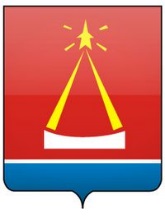 КОНТРОЛЬНО-СЧЁТНАЯ ПАЛАТА ГОРОДСКОГО ОКРУГА ЛЫТКАРИНО МОСКОВСКОЙ ОБЛАСТИЗАКЛЮЧЕНИЕ №36 на годовой отчет об исполнении бюджета городского округа Лыткарино Московской области за 2021 год       2022 годСодержаниеI.Общие положения.	3II.Результаты внешней проверки годового отчёта об исполнении бюджета городского округа Лыткарино.	3III. Результаты проверки и анализа исполнения бюджета городского округа Лыткарино.	53.1. Результаты проверки и анализа исполнения доходов бюджета городского округа Лыткарино.	7Налоговые доходы.	9Неналоговые доходы.	11Безвозмездные поступления.	123.2. Результаты проверки и анализа исполнения расходов бюджета городского округа Лыткарино.	133.2.1. Результаты проверки и анализа исполнения бюджета городского округа Лыткарино по разделам бюджетной классификации расходов.	133.2.2. Результаты проверки и анализа исполнения бюджета городского округа Лыткарино по ведомственной структуре расходов бюджета городского округа Лыткарино.	153.2.3. Результаты проверки и анализа исполнения бюджета городского округа Лыткарино по муниципальным программам (подпрограммам) городского округа Лыткарино.	163.2.4. Результаты проверки и анализа исполнения бюджета городского округа Лыткарино по непрограммным расходам бюджета городского округа Лыткарино.	603.2.5. Результаты проверки и анализа исполнения бюджета городского округа Лыткарино по расходам, осуществляемым за счёт средств резервных фондов.	603.2.5. Результаты	проверки и анализа дебиторской и кредиторской задолженности.	613.3. Результаты проверки и анализа исполнения бюджета Дорожного фонда городского округа Лыткарино.	613.4. Результаты проверки и анализа исполнения бюджета городского округа Лыткарино по источникам финансирования дефицита бюджета городского округа Лыткарино.	62IV. Результаты внешней проверки бюджетной отчётности главных администраторов средств бюджета городского округа Лыткарино.	63V. Основные выводы.	66VI. Предложения.	66Приложение №1. Динамика исполнения бюджета городского округа по расходам по разделам бюджетной классификации расходов от утвержденного бюджета городского округа за 2020-2021 годы.Приложение №2. Исполнение бюджета городского округа Лыткарино по расходам от утверждённого бюджета городского округа за 2020-2021 годы в разрезе главных администраторов бюджетных средств.Приложение №3. Исполнение бюджета по расходам на реализацию муниципальных программ городского округа Лыткарино за 2021 год.I.Общие положения.Заключение Контрольно-счетной палаты городского округа Лыткарино Московской области на отчет об исполнении бюджета городского округа Лыткарино за 2021 год подготовлено в соответствии с требованиями ст.264.4. Бюджетного кодекса Российской Федерации, ст.33 Устава городского округа Лыткарино московской области,  ст.9 Федерального закона от 07.02.2011 №6-ФЗ «Об общих принципах организации и деятельности контрольно-счетных органов субъектов Российской Федерации и муниципальных образований», ст.46 Положения о бюджете и бюджетном процессе в городском округе Лыткарино Московской области, утвержденного решением Совета депутатов г. Лыткарино 01.11.2012 №309/35 (далее - Положение о бюджете и бюджетном процессе), Стандартов внешнего государственного финансового контроля «Общие правила проведения экспертно-аналитических мероприятий» от 06.03.2019 №14 и «Последующий контроль за исполнением бюджета городского округа Лыткарино Московской области» от 26.07.2019 №45 (с учетом изменений, внесенных приказом Контрольно-счетной палаты городского округа Лыткарино от 19.01.2022 №2), п.2.1. плана работы Контрольно-счетной палаты городского округа Лыткарино на 2022 год.Отчет об исполнении бюджета городского округа Лыткарино за 2021 год, а также представленные одновременно с ним иные формы бюджетной отчетности представлены в Контрольно-счетную палату городского округа Лыткарино Московской области (далее - КСП городского округа Лыткарино) для проведения внешней проверки (письмо Администрации г.о. Лыткарино от 31.03.2022 №130Исх-1370) в срок, установленный абз.2 п.3 ст.264.4 Бюджетного кодекса Российской Федерации (далее – БК РФ), ст.46 Положения о бюджете и бюджетном процессе (не позднее 01 апреля).При подготовке заключения на отчёт об исполнении бюджета городского округа Лыткарино за 2021 год были использованы результаты внешних проверок бюджетной отчётности 8 главных администраторов бюджетных средств, проведённых КСП городского округа Лыткарино в соответствии со ст.46 Положения о бюджете и бюджетном процессе, и ч.2 ст.9 Федерального закона от 07.02.2011 №6-ФЗ «Об общих принципах организации и деятельности контрольно-счетных органов субъектов Российской Федерации и муниципальных образований».II.Результаты внешней проверки годового отчёта об исполнениибюджета городского округа Лыткарино.Отчёт об исполнении бюджета городского округа Лыткарино за 2021 год, а также представленные одновременно с ним иные формы бюджетной отчётности по составу форм соответствуют требованиям ст.264.1 БК РФ и ст.45 Положения о бюджете и бюджетном процессе, п.11.2 и п.152 Инструкции о порядке составления и представления годовой, квартальной и месячной отчётности об исполнении бюджетов бюджетной системы Российской Федерации, утверждённой приказом Министерства финансов Российской Федерации от 28.12.2010 №191н (далее - Инструкция №191н).Годовой отчёт об исполнении бюджета городского округа Лыткарино соответствует установленным требованиям по содержанию и полноте отражения информации. Вместе с тем, в ходе внешней проверки бюджетной отчётности главных администраторов средств бюджета городского округа Лыткарино за 2021 год, проведённой КСП городского округа Лыткарино, выявлены отдельные факты несоблюдении требований отдельных пунктов Инструкции №191н, не оказавшие влияние на основные показатели кассового исполнения бюджета городского округа Лыткарино за 2021 год. Подробная информация отражена в разделе 5 «Результаты внешней проверки бюджетной отчётности главных администраторов средств бюджета городского округа Лыткарино» настоящего заключения.Плановые показатели, отражённые в Годовом отчёте об исполнении бюджета городского округа Лыткарино за 2021 год, соответствуют плановым показателям, утверждённым решением Совета депутатов г.о. Лыткарино от 10.12.2020 №48/8 «Об   утверждении   бюджета  городского округа  Лыткарино на  2021 год и на плановый период 2022 и 2023 годов» (с изменениями, внесёнными решениями от 24.12.2020 №58/9, от 28.01.2021 №66/10, от 25.03.2021 №84/12, от 22.04.2021 №94/13, от 20.05.2021 №101/14, от 24.06.2021 №111/15, от 04.08.2021 №119/16, от 26.08.2021 №129/17, от 23.09.2021 №136/18, от 20.10.2021 №140/19, от 11.11.2021 №152/20, от 25.11.2021 № 158/21, от 16.12.2021 №171/23).Годовой отчёт об исполнении бюджета городского округа Лыткарино на 01 января 2022 года, в части показателей исполнения бюджета городского округа Лыткарино, составлен финансовым органом, с учётом сводной бюджетной отчётности главных администраторов бюджетных средств, что соответствует требованиям п.2 ст.264.2 БК РФ, п.3 ст.45 Положения о бюджете и бюджетном процессе.В ходе анализа годового отчёта об исполнении бюджета городского округа Лыткарино установлено, что коды классификации доходов, расходов и источников финансирования дефицита бюджета, их наименования соответствуют аналогичным кодам и наименованиям, установленным Порядком формирования и применения кодов бюджетной классификации Российской Федерации, их структуре и принципах назначения, утверждённого приказом Министерства финансов Российской Федерации от 06.06.2019 №85н (далее – Порядок применения кодов бюджетной классификации).III. Результаты проверки и анализа исполнения бюджета городского округа Лыткарино.Бюджет городского округа Лыткарино на 2021 год был утвержден решением Совета депутатов г.о. Лыткарино от 10.12.2020 №48/8 «Об   утверждении   бюджета городского Лыткарино на 2021 год и на плановый период 2022 и 2023 годов» (далее - первоначальный бюджет) по доходам в объеме 3 640 604,9 тыс. рублей (в т.ч. межбюджетные трансферты 2 590 121,0 тыс. рублей), по расходам - 3 630 604,9 тыс. рублей, с профицитом в сумме 10 000,0 тыс. рублей.В течение 2021 года Советом депутатов г.о. Лыткарино 13 раз  вносились  изменения в утвержденный бюджет (24.12.2020 №58/9, от 28.01.2021 №66/10, от 25.03.2021 №84/12, от 22.04.2021 №94/13, от 20.05.2021 №101/14, от 24.06.2021 №111/15, от 04.08.2021 №119/16, от 26.08.2021 №129/17, от 23.09.2021 №136/18, от 20.10.2021 №140/19, от 11.11.2021 №152/20, от 25.11.2021 №158/21, от 16.12.2021 №171/23), в результате чего доходы городского округа Лыткарино были утверждены в объеме 2 434 678,8  тыс. рублей (в т.ч. межбюджетные трансферты 1 340 452,5  тыс. рублей), расходы - 2 440 673,4  тыс. рублей, с дефицитом в сумме 5 994,6 тыс. рублей.Внесение изменений в бюджет в течение финансового года было обусловлено:необходимостью отражения в доходах и расходах бюджета городского округа межбюджетных трансфертов, полученных из других бюджетов бюджетной системы Российской Федерации; поступлением в отчетном периоде налоговых доходов сверх утвержденного плана;уточнением поступлений по неналоговым доходам по данным главных администраторов доходов бюджета; перераспределением бюджетных ассигнований по главным распорядителям бюджетных средств в связи с изменением (уточнением) объемов расходных обязательств в ходе исполнения бюджета.Показатели исполнения бюджета городского округа Лыткарино характеризуются следующими данными: Таблица №1 Бюджет городского округа Лыткарино за 2021 год исполнен:по доходам - в объёме 2 362 762,7 тыс. рублей или 97,0% утверждённого бюджета (в 2020 году - 2 828 966,5 тыс. рублей или 100,8%);по расходам - в объёме 2 351 748,1 тыс. рублей или 96,4% утвержденного бюджета (в 2020 году - 2 838 943,2 тыс. рублей или 98,6%);с профицитом в размере 11 014,6 тыс. рублей (в 2019 году бюджет городского округа Лыткарино был исполнен с дефицитом в размере 9 976,7 тыс. рублей).Бюджет городского округа Лыткарино за 2021 год к первоначально утверждённому бюджету исполнен следующим образом:по доходам - в объёме 2 362 762,7 тыс. рублей или 64,9% первоначального бюджета (3 640 604,9 тыс. рублей) (в 2020 году исполнение составило 2 828 966,5 тыс. рублей или 72,9% первоначального бюджета (3 879 886,0 тыс. рублей));по расходам - в объёме 2 351 748,1 тыс. рублей или 96,3% первоначального бюджета (2 440 673,4 тыс. рублей) (в 2020 году исполнение составило 2 838 943,2 тыс. рублей или 72,9% первоначального бюджета (3 892 007,2 тыс. рублей)).Информация об исполнении бюджета городского округа Лыткарино по кварталам в 2019-2021 годах представлена ниже.Таблица №2В 2019-2020 годы поквартальное исполнение бюджета городского округа Лыткарино по доходам и расходам осуществлялось практически на одном уровне – с высокой концентрацией объёма расходов, произведённых в IV квартале (свыше 30% объема годовых перечислений).Анализ поквартального исполнения бюджета городского округа в 2021 году свидетельствует о сохранившейся тенденции неравномерного исполнения, когда наибольший объем расходов проходится на IV квартал, а наименьший процент освоения бюджетных средств - на I квартал финансового года. Таким образом, в течении 9 месяцев финансового года было освоено менее 60% от общего объёма годовых перечислений, а вся основная нагрузка пришлась на IV квартал 2021 года.3.1. Результаты проверки и анализа исполнения доходов бюджета городского округа Лыткарино.Общий объем доходов бюджета городского округа Лыткарино на 2021 год был установлен решением Совета депутатов городского округа Лыткарино от 10.12.2020 № 48/8 «Об утверждении бюджета городского округа Лыткарино на 2021 год и на плановый период 2022 и 2023 годов» в размере 3 640 604,9 тыс. рублей, в том числе налоговые и неналоговые доходы – 1 050 483,9 тыс. рублей, безвозмездные поступления – 2 590 121,0 тыс. рублей.В течение 2021 года в первоначальный бюджет вносились изменения и дополнения, связанные с изменением объемов налоговых и неналоговых доходов бюджета городского округа и поступлений от других бюджетов бюджетной системы Российской Федерации, в результате которых плановые назначения по доходам были скорректированы и составили 2 434 678,8 тыс. рублей, в том числе налоговые и неналоговые доходы – 1 098 985,8 тыс. рублей, безвозмездные поступления – 1 335 693,0 тыс. рублей.Исполнение плановых бюджетных назначений по доходам за 2021 год представлено ниже (таблица №3). Таблица №3 Поступление доходов в бюджет городского округа Лыткарино за 2021 год составило 2 362 762,7 тыс. рублей или 97,0% утверждённого бюджета (2 434 678,8 тыс. рублей), в том числе: по налоговым и неналоговым доходам – 1 086 079,2 тыс. рублей или 98,8% утверждённого бюджета (1 098 985,8 тыс. рублей).Налоговые доходы поступили в размере 929 444,9 тыс. рублей или 102,9% утверждённого бюджета, неналоговые доходы – 156 634,3 тыс. рублей или 80,2% утверждённого бюджета; безвозмездные поступления – 1 276 683,5 тыс. рублей или 95,6% утверждённого бюджета.Динамика исполнения бюджета г.о. Лыткарино по доходам за 2019-2021 годы представлена в таблице №4.Таблица №4Поступление доходов в 2021 году сократилось по сравнению с 2020 годом на 466 203,8 тыс. рублей или на 16,5%, по сравнению с 2019 годом – рост поступлений доходов в бюджет городского округа составил 27,0% или 502 950,8 тыс. рублей.По налоговым доходам в 2021 году наблюдается рост их поступлений на 10,0% или 84 779,9 тыс. рублей относительно поступлений 2020 года, а относительно 2019 года рост поступлений составил 23,7% или 178 244,9 тыс. рублей.В 2021 году наблюдается отрицательная динамика поступлений неналоговых доходов (поступления 2021 года на 41,0% или 108 673,2 тыс. рублей ниже поступлений 2020 года и на 23,8% или 48 846,3 тыс. рублей ниже поступлений 2019 года).Поступление межбюджетных трансфертов (субвенции, дотации, субсидии и иные межбюджетные трансферты от бюджетов других уровней) в 2021 году сократилось по сравнению с 2020 годом на 25,7% или на 442 310,5 тыс. рублей, по сравнению с 2019 годом наблюдается рост безвозмездных поступлений в бюджет городского округа на 41,4% или 373 552,2 тыс. рублей.Удельный вес налоговых доходов в 2021 году повысился на 9,4% относительно 2020 года, и на 1,1% понизился относительно поступлений 2019 года.Удельный вес неналоговых доходов имеет динамику к снижению – в 2021 году на 2,4% относительно 2020 года, и на 4,4% относительно 2019 года. Удельный вес поступлений по межбюджетным трансфертам сократился в 2021 году на 6,8% относительно 2020 года, и увеличился на 5,5% относительно поступлений 2019 года.В структуре налоговых доходов в 2021 году по сравнению с 2020 годом отмечается увеличение темпов роста поступлений по налогам на доходы физлиц на 1,8% или на 8 953,8 тыс. рублей, поступлений по налогам на имущество на 11,0% или на 24 366,1 тыс. рублей, а также поступлений по налогам на совокупный доход на 41,2% или 51 025,7 тыс. рублей.В целом по доходам за 2021 год отмечается недостижение плановых назначений на 3,0% (исполнение составило 97,0%), при том, что в 2020 году отмечалось перевыполнение плановых назначений на 0,8% (исполнение составило 100,8%), в 2019 исполнение составило 91,5% или на 8,5% ниже утверждённого бюджета.Налоговые доходы.Поступления налоговых доходов первоначальным бюджетом на 2021 год были запланированы в размере 813 039,0 тыс. рублей. В результате произведённых в течение 2021 года уточнений главными администраторами доходов по данным источникам плановые показатели были увеличены на 90 534,2 тыс. рублей или на 11,1% и составили 903 573,2 тыс. рублей.Исполнение бюджета городского округа Лыткарино по налоговым доходам:в 2021 году составило 929 444,9 тыс. рублей или 102,9% утвержденного бюджета (903 573,2 тыс. рублей);в 2020 году составило 844 665,0 тыс. рублей или 105,7% утвержденного бюджета (799 139,4 тыс. рублей);в 2019 году составило 751 200,0 тыс. рублей или 99,2% утвержденного бюджета (757 340,6 тыс. рублей).Отмечается положительная динамика уровня исполнения бюджета городского округа Лыткарино относительно 2019-2020 годов.Наибольший удельный вес в структуре налоговых доходов составляют налог на доходы физических лиц (53,1% в налоговых доходах бюджета городского округа), налоги на имущество (26,5%) и налоги на совокупный доход (18,8%).Размер поступлений по доходам от уплаты налога на доходы физических лиц (без учета поступлений НДФЛ по дополнительному нормативу) в 2021 году составил 235 042,1 тыс. рублей, что на 18 668,6 тыс. рублей или на 8,6% больше поступлений 2020 года (216 373,5 тыс. рублей), и на 31 243,8 тыс. рублей или на 15,3% больше поступлений 2019 года (203 798,3 тыс. рублей). Исполнение данного доходного источника к утвержденному плану (224 835,9 тыс. рублей) составило 104,5%, а к первоначально утвержденному бюджету (218 945,9 тыс. рублей) поступления доходов от уплаты налога на доходы физических лиц (без учета поступлений НДФЛ по дополнительному нормативу) составили 107,4%.Доходы от уплаты налога на доходы физических лиц (с учетом поступлений НДФЛ по дополнительному нормативу) по итогам 2021 года составили 493 402,0 тыс. рублей или 104,5% от утвержденного плана (в 2020 году - 105,8% или 484 448,2 тыс. рублей, в 2019 году - 98,8% или 431 472,7 тыс. рублей).Поступления от уплаты налогов на имущество в 2021 году составили 246 685,9 тыс. рублей или 100,4 % от утвержденного плана (в 2020 году - 222 319,8 тыс. рублей или 107,1%, в 2019 году - 98,6% или 177 686,6 тыс. рублей). Наибольшая доля (89,2%) в данном доходном источнике приходится на земельный налог, поступления по которому в 2021 году составили 220 099,0 тыс. рублей (100,3% от утвержденного плана), т.е. с ростом на 22 015,9 тыс. рублей или на 11,1% к 2020 году (198 083,1 тыс. рублей), по сравнению с 2019 годом в 2021 году поступления по земельному налогу увеличились на 63 251,5 тыс. рублей или на 40,3% (156 847,5 тыс. рублей).Доходы от уплаты налогов на совокупный доход в 2021 году составили 174 819,9 тыс. рублей или 101,8% от утвержденного плана (в 2020 году исполнение составило 123 794,2 тыс. рублей или 103,2%, в 2019 году - 100,9% или 127 295,3 тыс. рублей). Наибольший удельный вес в структуре налогов на совокупный доход составляет налог, взимаемый в связи с применением упрощенной системы налогообложения, размер которого по итогам 2021 года составил 157 252,1 тыс. рублей, т.е. с ростом на 53 063,4 тыс. рублей или на 50,9% к 2020 году (104 188,7 тыс. рублей), по сравнению с 2019 годом в 2021 году поступления по данному налогу увеличились на 52 611,8 тыс. рублей или на 50,3% (104 640,3 тыс. рублей). Динамика поступлений единого налога на вмененный доход для отдельных видов деятельности, входящего в группу налогов на совокупный доход, в 2021 году в сравнении с предшествующими периодами имеет тенденцию к снижению (в 2021 поступило 3 137,1 тыс. рублей, что на 9 184,7 тыс. рублей ниже показателя 2020 (12 321,8 тыс. рублей), и на 12 708,2 тыс. рублей ниже показателя 2019 года (15 845,3 тыс. рублей)).По другим налоговым источникам в 2021 по сравнению с 2019 годом в части их поступлений в городской бюджет можно отметить следующее:поступления по налогам на товары (работы, услуги), реализуемые на территории РФ в 2021 году увеличились на 83,9 тыс. рублей или на 1,2% по сравнению с 2019 годом, а их исполнение в 2021 году составило 101,9% утвержденного плана или 6 877,8 тыс. рублей;доходы от поступлений по государственной пошлине в 2021 году составили 7 675,8 тыс. рублей (исполнение составило 104,7%), что на 303,6 тыс. рублей или на 3,8% ниже показателя 2019 года.Неналоговые доходы.Первоначальным бюджетом на 2021 год поступления неналоговых источников доходов бюджета были запланированы в размере 237 444,9 тыс. рублей. Плановые показатели по поступлению неналоговых доходов в течение 2021 года были сокращены на 42 032,3 тыс. рублей или на 17,7% и составили 195 412,6 тыс. рублей. Уточнение прогноза поступлений неналоговых доходов было связано с уменьшением объемов ожидаемых поступлений платы за негативное воздействие на окружающую среду, прочих неналоговых доходов бюджетов городского округа.Исполнение бюджета по неналоговым доходам за 2021 год составило 156 634,3 тыс. рублей, или 80,2% к плану (исполнение 2020 года составило 100,3% или 265 307,5 тыс. рублей, в 2019 году – 58,1% или 205 480,6 тыс. рублей).Наибольший удельный вес в структуре неналоговых доходов составляют доходы от использования имущества, находящегося в государственной и муниципальной собственности (53,8%), доходы от продажи материальных и нематериальных активов (19,1%), прочие неналоговые доходы (24,5%).Доходы от использования муниципального имущества в 2021 году поступили в объеме 108 134,3 тыс. рублей или 102,8% утвержденного бюджета (в 2020 году исполнение составило 100,8%, в 2019 году – 100,3%). Вместе с тем, в 2021 году объемы поступлений в бюджет городского округа доходов от использования муниципального имущества находятся на уровне поступлений 2020 года (104 837,1 тыс. рублей), но ниже поступлений 2019 года на 10,6% или 12 806,2 тыс. рублей.В составе данного доходного источника наибольший удельный вес занимают доходы, получаемые в виде арендной либо иной платы за передачу в возмездное пользование государственного и муниципального имущества (82,9%), поступления по которым в 2021 году составили 89 651,0 тыс. рублей (т.е. на уровне поступлений 2020 года – 87 185,0 тыс. рублей), но на 18 914,5 тыс. рублей ниже показателя 2019 года.Доходы от продажи материальных и нематериальных активов поступили в 2021 году в объеме 39 849,0 тыс. рублей или 106,8% от утвержденного бюджета, что на 44,5% или на 12 270,6 тыс. рублей выше показателя 2020 года (27 578,4 тыс. рублей) и в 2,5 раза или на 24 103,8 тыс. рублей выше показателя 2019 года (15 745,2 тыс. рублей). В структуре данного доходного источника все доходы поступили в 100% размере или выше от утвержденных плановых назначений.Прочие неналоговые доходы поступили в бюджет городского округа в объеме 978,8 тыс. рублей или 2,0% от утвержденного плана (в 2020 году исполнение составило 99,8%, в 2019 году – 30,6%). По сравнению с предыдущими периодами поступления значительно сократились (в 2020 году – 123 292,1 тыс. рублей, в 2019 году – 62 395,0 тыс. рублей).В структуре прочих неналоговых доходов наибольший удельный вес занимают поступления от оплаты права на заключение Договоров о комплексном развитии территории г. Лыткарино (98,0%), однако в отчетном 2021 году указанные доходы не поступали.Иные неналоговые доходы (платежи при пользовании природными ресурсами, доходы от оказания платных услуг (работ) и компенсации затрат государства, штрафы, санкции, возмещение ущерба) поступили в доход бюджета в 100% объеме и выше от утвержденных плановых назначений:платежи при пользовании природными ресурсами – 355,8 тыс. рублей (100% от плана), что практически в 5,5 раз ниже поступлений 2020 года (1 948,4 тыс. рублей) и в 11 раз ниже поступлений 2019 года (3 943,1 тыс. рублей);доходы от оказания платных услуг (работ) и компенсации затрат государства – 2 038,3 тыс. рублей (167,8% от плановых значений), что в 3 раза ниже поступлений 2020 года (6 424,4 тыс. рублей).штрафы, санкции, возмещение ущерба – 5 278,1 тыс. рублей (154,3% от плана), что в 4,3 раза выше показателя 2020 года (1 227,1 тыс. рублей) и в 2,3 раза выше показателя 2019 года (2 291,8 тыс. рублей).Безвозмездные поступления.Денежные средства от других бюджетов бюджетной системы Российской Федерации в 2021 году поступили в доход бюджета городского округа Лыткарино в размере 1 281 443,0 тыс. рублей, что составило 95,6% от утвержденного плана. В общей сумме доходов бюджета удельный вес безвозмездных поступлений от других бюджетов бюджетной системы РФ в 2021 году составил 54,0%, что на 6,8% меньше, чем в 2020 году (60,8 %).Безвозмездные поступления в бюджете городского округа Лыткарино в 2021 году сформировались по следующим источникам:дотации – 50 688,3 тыс. рублей (100% утвержденного плана), включая:дотации бюджетам городских округов на выравнивание бюджетной обеспеченности из бюджета субъекта Российской Федерации – 542 тыс. рублей (100% плановых значений), что на 11,8% или 57,0 тыс. рублей выше поступлений 2020 года (485,0 тыс. рублей);прочие дотации бюджетам городских округов – 50 146,3 тыс. рублей (100% утвержденного плана);субсидии – 463 424,9 тыс. рублей (91,1 % плановых значений), что практически в 2 раза ниже показателя 2020 года (913 093,7 тыс. рублей);субвенции – 742 329,8 тыс. рублей (98,2% утвержденного плана), что на 45,5% или 620 398,8 тыс. рублей ниже поступлений 2020 года (1 362 728,6 тыс. рублей);иных межбюджетных трансфертов – 25 000 тыс. рублей (100% плановых назначений), что 4,2 раза ниже показателя 2020 года (104 805,9 тыс. рублей);возврата остатков субсидий, субвенций и иных межбюджетных трансфертов, имеющих целевое назначение, прошлых лет из бюджетов городских округов – 4 759,5 тыс. рублей (100% утвержденного плана), что на 34,7% или 2 527,6 тыс. рублей ниже показателя 2020 года (7 287,1 тыс. рублей).Размер безвозмездных поступлений бюджета городского округа Лыткарино в 2021 году на 25,7% или 442 310,5 тыс. рублей ниже поступлений 2020 года и на 41,4% или 373 552,2 тыс. рублей выше поступлений данного доходного источника 2019 года.3.2. Результаты проверки и анализа исполнения расходов бюджета городского округа Лыткарино.В 2021 году бюджет городского округа Лыткарино по расходам исполнен в объёме 2 351,7 млн. рублей или 96,4% к плановым значениям.Таким образом, наблюдается снижение уровня исполнения бюджета городского округа по расходам на 2,2% к предыдущему периоду (с 98,6% в 2020 году до 96,4% в 2021 году).3.2.1. Результаты проверки и анализа исполнения бюджета городского округа Лыткарино по разделам бюджетной классификации расходов.Исполнение бюджета по разделам бюджетной классификации расходов в 2021 году представлено в таблице №5.Таблица №5Наибольший объем неисполненных бюджетных ассигнований сложился по разделам бюджетной классификации расходов «Социальная политика» (16 382,6 тыс. рублей или 15,8 %), «Жилищно-коммунальное хозяйство» (25 359,7 тыс. рублей или 11,1%)Исходя из приведенных в таблице данных, диапазон исполнения бюджета городского округа в 2021 году по разделам бюджетной классификации расходов составил 84,2% по разделу Социальная политика» до 100,0% по разделам «Национальная оборона» и «Обслуживание государственного и муниципального долга» (в 2020 году - от 94,2% по разделу «Социальная политика» до 100,0% по разделам «Охрана окружающей среды» и «Национальная оборона»).Более подробная динамика исполнения бюджета городского округа по разделам бюджетной классификации расходов приведена в Приложении №1.Анализ направлений расходования бюджетных средств городского округа Лыткарино показал, что наибольшую долю в общем объёме расходов в 2021 году составили расходы на «Образование» - 1 058 636,6 тыс. рублей - 45,0% (в 2020 году – 38,3%) и «Охрана окружающей среды» - 318 859,8 тыс. рублей - 13,6% (в 2020 году – 30,6%). Динамика темпов роста (снижения) исполнения бюджета по разделам бюджетной классификации расходов в 2019-2021 годах представлена в таблице №6.Таблица №6Следует отметить положительную динамику исполнения расходной части бюджета в отчетном году по сравнению с 2020 годом по 7 разделам бюджетной классификации расходов (в 2020 году по сравнению с 2019 годом - по 8 разделам).Вместе с тем, по 5 разделам бюджетной классификации расходов уровень исполнения бюджета городского округа Лыткарино в 2021 году снизился по сравнению с уровнем 2020 года (в 2020 году снижение отмечалось по 4 разделам). Значительное снижение уровня исполнения бюджета наблюдается по разделу «Охрана окружающей среды» - 36,7%.3.2.2. Результаты проверки и анализа исполнения бюджета городского округа Лыткарино по ведомственной структуре расходов бюджета городского округа Лыткарино.Ведомственной структурой расходов бюджета городского округа Лыткарино на 2021 год бюджетные назначения предусмотрены 8 главным распорядителям бюджетных средств на общую сумму 2 440 673,4 тыс. рублей (в 2020 году –2 880 173,9 тыс. рублей), фактическое исполнение за 2021 год составило 2 351 748,1 тыс. рублей или 96,4%.Исполнение бюджета городского округа Лыткарино по расходам за 2021 год в разрезе главных администраторов бюджетных средств представлено в Приложении №2.По состоянию на 31.12.2021, как и в предыдущие годы, неисполненные бюджетные ассигнования, предусмотренные бюджетом городского округа Лыткарино, образовались у всех главных распорядителей средств бюджета городского округа (общий   объём   неисполненных   бюджетных   ассигнований – 88 925,3 тыс. рублей или 3,6% показателя уточненного плана). Наибольшая доля неисполненных бюджетных ассигнований сложилась у следующих главных распорядителей средств бюджета городского округа: Избирательная комиссия г.о. Лыткарино – 15,5% или 747,4 тыс. рублей (в 2020 году – 0,1% или 8,1 тыс. рублей);Комитет по управлению имуществом г. Лыткарино – 10,1% или 7 689,8 тыс. рублей (в 2020 году – 5,0% или 1 669,5 тыс. рублей);Управление ЖКХ и РГИ г. Лыткарино – 8,5% или 50 719,3 тыс. рублей (в 2020 году – 0,4% или 4 465,5 тыс. рублей);Контрольно-счетная палата г.о. Лыткарино – 3,1% или 239,2 тыс. рублей (в 2020 году – 2,0% или 158,8 тыс. рублей).У 4 главных распорядителей средств бюджета городского округа Лыткарино объём неисполненных бюджетных ассигнований не превышал 1,9% (Администрация, Совет депутатов, Финансовое управление, Управление образования).  В целом, в 2021 году по сравнению с 2020 годом уровень освоения бюджетных средств снизился по всем главным распорядителям на 2,2% (с 98,6% в 2020 году до 96,4% в 2021 году).3.2.3. Результаты проверки и анализа исполнения бюджета городского округа Лыткарино по муниципальным программам (подпрограммам) городского округа Лыткарино.Первоначально утвержденным бюджетом городского округа Лыткарино на 2021 год объем расходов бюджета, предусмотренных на финансовое обеспечение реализации 16 муниципальных программ (далее – программы) был определен в размере 3 566 176,8 рублей. В течение финансового года объем расходных обязательств бюджета по программным мероприятиям был сокращен на 1 158 260,8 тыс. рублей или на 32,5% и составил 2 407 916,0 тыс. рублей.Постановлением Главы городского округа Лыткарино от 09.11.2020 №4561-п (с учетом изменений, внесенных постановлением от 15.12.2021 №627-п) был утвержден перечень муниципальных программ городского округа Лыткарино (19 программ), реализация мероприятий которых планировалась в 2022 году и плановом периоде».В 2021 году в бюджете городского округа Лыткарино были предусмотрены бюджетные ассигнования на реализацию 16 муниципальных программ, в том числе:«Архитектура и градостроительство» на 2020-2024 годы;«Здравоохранение» на 2020-2024 годы;«Культура» на 2020-2024 годы;«Образование» на 2020-2024 годы;«Социальная защита населения» на 2020 — 2024 годы;«Спорт» на 2020-2024 годы;«Развитие сельского хозяйства» на 2020-2024 годы;«Безопасность и обеспечение безопасности жизнедеятельности населения» на 2020-2024 годы;«Жилище» на 2020-2024 годы;«Развитие инженерной инфраструктуры и энергоэффективности» на 2020-2024 годы;«Управление имуществом и муниципальными финансами» на 2020-2024 годы;«Развитие институтов гражданского общества, повышение эффективности местного самоуправления и реализация молодежной политики» на 2020-2024;«Развитие и функционирование дорожно-транспортного комплекса» на 2020-2026 годы;«Цифровое муниципальное образование» на 2020-2024 годы;«Формирование современной комфортной городской среды» на 2020-2024;«Переселение граждан из аварийного жилищного фонда» на 2021-2025 годы.В 2021 году общий объем расходов бюджета городского округа Лыткарино, предусмотренный на реализацию муниципальных программ, составил – 2 407 916,0 тыс. рублей (98,7% общего объёма расходов), непрограммных направлений деятельности – 32 757,4 тыс. рублей (1,3%).Информация о темпах роста расходных показателей бюджета при исполнении муниципальных программ и непрограммных расходов бюджета за 2019 - 2021 годы   приведена в таблице №7.Таблица №7Исполнение бюджета городского округа Лыткарино по расходам, предусмотренным на реализацию муниципальных программ, в 2021 году составило 2 320 175,2 тыс. рублей или 96,4% уточненного плана, доля расходов увеличилась на 0,8% по сравнению с 2020 годом. При этом, исполнение к первоначальному бюджету (3 566 176,8 тыс. рублей) по всем муниципальным программам составило 65,0%.Информация об исполнении бюджета по расходам на реализацию муниципальных программ за 2021 год приведена в Приложении №3.В структуре расходов бюджета городского округа Лыткарино, предусмотренных в 2021 году на муниципальные программы, наибольшая доля приходится на следующие программы: «Образование» – 43,2%, «Развитие инженерной инфраструктуры и энергоэффективности» – 45,6%, «Управление имуществом и муниципальными финансами» - 10,5%. Не в полном объёме израсходованы бюджетные средства по всем 16 муниципальным программам, объём неосвоенных бюджетных средств составил
87 740,8 тыс. рублей, или 3,6%, что больше аналогичного показателя 2020 года на 2,2%. Наибольший объём неосвоенных бюджетных средств (65% общего объёма неосвоенных средств по муниципальным программам) сложился в размере 56 730,4 тыс. рублей или по следующим муниципальным программам:«Образование» – не освоено 18 888,9 тыс. рублей или 1,9% уточненного плана на 2021 год (1 020 645,5 тыс. рублей);«Развитие инженерной инфраструктуры и энергоэффективности» – не освоено 20 437,6 тыс. рублей или 5,3% уточненного плана на 2021 год (382 373,6 тыс. рублей);«Формирование современной комфортной городской среды» не освоено 17 403,9 тыс. рублей или 11,5% уточненного плана на 2021 год (151 892,3 тыс. рублей).На уровне 100,0% не исполнена (не освоены средства бюджета городского округа Лыткарино) муниципальная программа «Переселение граждан из аварийного жилищного фонда».В целом диапазон исполнения муниципальных программ г.о. Лыткарино в 2021 году сложился следующим образом: – от 87,0% по программе «Социальная защита населения» до 99,9% по программам «Культура» и «Развитие сельского хозяйства».Освоение средств бюджета городского округа Лыткарино по расходам, предусмотренным на реализацию муниципальных программ, на уровне
исполнения бюджета городского округа (96,4%).В ходе проведенного анализа соответствия бюджетных ассигнований, предусмотренных в паспортах утвержденных муниципальных программ г.о. Лыткарино, объёмам бюджетных ассигнований, утвержденным на реализацию мероприятий программ в бюджете г.о. Лыткарино на 2021 год и плановый период 2022-2023 годов (решение Совета депутатов г.о. Лыткарино от 16.12.2021 №171/23) установлено следующее.В нарушение требований абзаца четвёртого пункта 2 статьи 179 Бюджетного кодекса Российской Федерации и пункта 24 Положения о муниципальных программах городского округа Лыткарино, утвержденного постановлением Главы г.о. Лыткарино от 02.11.2020 №548-п, объем средств, предусмотренный паспортами муниципальных программ: «Развитие сельского хозяйства», «Развитие и функционирование дорожно-транспортного комплекса», «Развитие институтов гражданского общества, повышение эффективности местного самоуправления и реализации молодёжной политики» разработчиками программ по состоянию на 01.04.2022 не приведён в соответствие с решением о бюджете городского округа Лыткарино на соответствующий финансовый год и плановый период (не позднее трёх месяцев со дня вступления его в силу).Контроль исполнения муниципальных программ городского округа Лыткарино (подпрограмм) осуществлялся КСП городского округа Лыткарино с использованием годовых отчетов о реализации муниципальных программ по следующим формам:«Оперативный отчет о выполнении муниципальной программы» за 2021 год;«Оценка результатов реализации муниципальной программы» за 2021 год.Отдельными муниципальными заказчиками муниципальных программ
(подпрограмм) городского округа Лыткарино не обеспечено соблюдение порядка формирования отчётности при их реализации, предусмотренного Положения о муниципальных программах городского округа Лыткарино, утвержденного постановлением Главы г.о. Лыткарино от 02.11.2020 №548-п (далее - Положение о муниципальных программах), а именно, годовые отчёты о реализации муниципальных программ г.о. Лыткарино содержат недостоверные сведения о плановых и фактических объемах финансирования мероприятий программы в разрезе источников финансирования.В нарушение требований п.27 Положения о муниципальных программах форма годового отчета «Оценка результатов реализации муниципальной программы за 2021» по всем муниципальным программам не соответствовала утвержденной форме (приложение №9 к Положению о муниципальных программах).Следует отметить, что индикатором эффективности реализации государственной программы является безусловное выполнение всех запланированных показателей, что отвечает принципам программно-целевого бюджетирования.В 2021 году уровень достижения показателей результативности сложился от 33,3% по муниципальной программе: «Развитие инженерной инфраструктуры и энергоэффективности» (достигнуты 2 показателя из 6) до 100,0% по муниципальным программам «Развитие институтов гражданского общества, повышение эффективности местного самоуправления и реализация молодежной политики» (достигнуты все 6 показателей) и «Архитектура и градостроительство» (достигнуты все 8 показателей).В 2021 году наиболее низкий уровень достижения показателей установлен по
муниципальным программам: «Развитие инженерной инфраструктуры и энергоэффективности» - не достигнуты плановые значения по 4 показателям из 6 или 66,6% общего количества показателей, «Здравоохранение» – не достигнут 1 показатель из 3 (или 33,3%), «Жилище» – не достигнут 1 показатель из 3 (или 33,3%), «Развитие и функционирование дорожно-транспортного комплекса» – не достигнут 1 показатель из 3  (или 3,3%).Также проверкой установлены факты, свидетельствующие об отсутствии увязки между отдельными целевыми показателями реализации муниципальных программ с их объемами финансирования и результатами реализации. Муниципальная программа «Здравоохранение» на 2020 - 2024 годыМуниципальная программа «Здравоохранение» утверждена постановлением Главы городского округа Лыткарино от 31.10.2019 №830-п (далее – МП «Здравоохранение», Программа).Муниципальным заказчиком и ответственным за выполнение отдельных мероприятий МП «Здравоохранение» является Администрация городского округа Лыткарино.Структура Программы состоит из двух подпрограмм:подпрограмма 1 «Профилактика заболеваний и формирование здорового образа жизни. Развитие первичной медико-санитарной помощи» (далее – подпрограмма 1);подпрограмма 5 «Финансовое обеспечение системы организации медицинской помощи» (далее – подпрограмма 5).В нарушение требований п.5 Положения о муниципальных программах городского округа Лыткарино (далее - Положение о муниципальных программах), утвержденного постановлением Главы г.о. Лыткарино от 02.11.2020 №548-п утвержденная структура муниципальной программы не соответствовала структуре, определённой Положением о муниципальных программах (отсутствовали паспорта подпрограмм). Вместе с тем, в силу требований п.7 Положения о муниципальных программах, муниципальная программа может разрабатываться по форме, рекомендованной исполнительным органом государственной власти Московской области. В течение 2021 года проекты изменений в Программу представлялись в КСП г.о. Лыткарино 3 раза. Форма, рекомендованная исполнительным органом государственной власти Московской области по данной Программе, к проведению экспертиз не была представлена.Кроме того, Контрольно-счётной палатой городского округа Лыткарино неоднократно указывалось на отсутствие в перечне мероприятий МП «Здравоохранение» в графе 13 «Результаты выполнения мероприятия Подпрограммы» по подпрограммам 1 и 5 соответствующих показателей. В 2021 году в Программу было внесено 3 изменения (постановлениями Главы г.о. Лыткарино от 20.01.2021 №20-п, от 26.04.2021 №228-п, от 25.10.2021 №531-п) в части изменения объёмов финансирования и планируемых результатов реализации указанной программы.В ходе проведённого анализа установлено, что в результате внесённых изменений объем финансирования муниципальной программы «Здравоохранение» увеличился на 1 100,0 тыс. рублей или на 29,1%.Рост объёма финансирования связан с изменением бюджетных ассигнований на реализацию основного мероприятия 03 «Развитие мер социальной поддержки медицинских работников» подпрограммы 5 в рамках реализации которого Администрацией городского округа Лыткарино на основании решения Совета депутатов г.о. Лыткарино МО от 28.01.2021 №67/10 «О дополнительных мерах социальной поддержки отдельных категорий граждан в городском округе Лыткарино в 2021 году» осуществлялась компенсация расходов на оплату жилых помещений отдельным категориям медицинских работников государственных медицинских организаций, осуществляющих свою деятельность на территории городского округа Лыткарино.Расходы на исполнение мероприятий подпрограммы 1 бюджетом г.о. Лыткарино в 2021 году не были предусмотрены.В ходе проведённого анализа планируемых результатов реализации МП «Здравоохранение» установлено, что в результате внесённых изменений в указанную программу установлено 2 новых показателя, в том числе:по подпрограмме 1 - «Доля населения, прошедшего профилактические медицинские осмотры и диспансеризацию («Профилактические медицинские осмотры и диспансеризация)»;по подпрограмме 5 – «Жилье – медикам, первичного звена и узкого профиля, обеспеченных жильем, из числа привлеченных и нуждающихся».Изменения в части планируемых значений показателей реализации в течение 2021 года не вносились.По результатам проведенного анализа соответствия показателей, утверждённых решением Совета депутатов г.о. Лыткарино от 10.12.2020 №48/8 «Об   утверждении   бюджета городского округа Лыткарино на 2021 год и на плановый период 2022 и 2023 годов» (в редакции от 16.12.2021 №171/23) на реализацию МП «Здравоохранение», показателям, предусмотренным в паспорте МП «Здравоохранение» на 2021 год и плановый период, отклонений не установлено.В 2021 году МП «Здравоохранение» на реализацию мероприятий предусмотрен плановый объем финансирования в размере 4 880,0 тыс. рублей за счёт средств бюджета городского округа Лыткарино.Согласно данным Оперативного отчёта о выполнении муниципальной программы «Здравоохранение» за январь-декабрь 2021 года (далее – Оперативный отчет) было профинансировано на реализацию мероприятий 4 788,31 тыс. рублей или 98,1% от планового объёма финансирования, предусмотренного Программой (4 880,0 тыс. рублей). При этом исполнение составило также 98,1% от планового объёма финансирования, предусмотренного указанной программой.Информация о планируемых результатах реализации муниципальной программы «Здравоохранение» в разрезе подпрограмм и установленных показателях реализации мероприятий представлена в следующей таблице.Таблица №8По данным отчёта «Оценка результатов реализации муниципальной программы Московской области «Здравоохранение» за январь-декабрь 2021 года все 3 целевых значения показателей реализации мероприятий Программы достигнуты.В 2022 году Контрольно-счетной палатой городского округа Лыткарино было проведено контрольное мероприятие «Проверка целевого и эффективного использования бюджетных средств г.о. Лыткарино, направленных в 2020-2021 годах на реализацию муниципальной программы г.о. Лыткарино «Здравоохранение» в ходе которого осуществлен анализ достижения целевых показателей при реализации основных мероприятий Программы, а также отчётных данных, подтверждающих достижение планируемых результатов реализации муниципальной программы «Здравоохранение» в 2021 году. При проверке расчёта значений достигнутых показателей, произведенного в соответствии с Методикой расчета значений планируемых результатов реализации Программы (подпрограммы), было установлено, что 1 из 3 показателей не достигнут («Доля населения, прошедшего профилактические медицинские осмотры и диспансеризацию», фактическое значение которого составило 53,0%). Целевые показатели «Количество прикрепленного населения к медицинским организациям на территории городского округа» и «Жильё - медикам первичного звена и узкого профиля, обеспеченных жильем, из числа привлечённых и нуждающихся» в 2021 году достигнуты. Фактическое значение показателей составило 101,82% и 1 соответственно.При проверке достоверности показателей, отраженных в Отчёте о результатах реализации МП за 2021 год, были установлены случаи несоответствия данных, отражённых в отчёте, показателям, фактически установленным в ходе проверки. Подробная информация представлена в таблице.Таблица №9В нарушение требований п.27 Положения о муниципальных программах форма годового отчета «Оценка результатов реализации муниципальной программы «Здравоохранение» за 2021» не соответствовала утвержденной форме (приложение №9 к Положению о муниципальных программах).Кроме того, проведя анализ Методики расчета значений планируемых результатов реализации МП «Здравоохранение», утвержденной на 2021 год, установлено отсутствие взаимосвязи между сведениями, отраженными в графе «источники данных», применяемых для расчета показателей, и методикой расчета показателей, определенной в графе 4 (значения были указаны в несопоставимых величинах).Муниципальная программа «Культура» на 2020-2024 годыМуниципальная программа «Культура» утверждена постановлением Главы городского округа Лыткарино от 31.10.2019 №831-п (далее – МП «Культура», Программа).Муниципальным заказчиком МП «Культура» является Администрация городского округа Лыткарино, ответственными за выполнение отдельных мероприятий Программы являются Администрация г.о. Лыткарино и муниципальные учреждения культуры городского округа.Структура Программы состоит из восьми подпрограмм:подпрограмма 1 «Сохранение, использование, популяризация и государственная охрана объектов культурного наследия (памятников истории и культуры) народов Российской Федерации» (далее – подпрограмма 1);подпрограмма 2 «Развитие музейного дела в Московской области» (далее – подпрограмма 2);подпрограмма 3 «Развитие библиотечного дела в Московской области» (далее – подпрограмма 3);подпрограмма 4 «Развитие профессионального искусства, гастрольно-концертной и культурно-досуговой деятельности, кинематографии Московской области» (далее – подпрограмма 4);подпрограмма 5 «Укрепление материально-технической базы государственных и муниципальных учреждений культуры, образовательных организаций в сфере культуры Московской области» (далее – подпрограмма 5);подпрограмма 6 «Развитие образования в сфере культуры Московской области» (далее – подпрограмма 6); подпрограмма 7 «Развитие архивного дела в Московской области» (далее – подпрограмма 7);подпрограмма 9 «Развитие парков культуры и отдыха» (далее – подпрограмма 9).В 2021 году в Программу было внесено 10 изменений (постановлениями Главы г.о. Лыткарино от 25.01.2021 №23-п, от 18.02.2021№ 84-п, от 26.04.2021 №225-п, от 18.06.2021 №330-п, от 06.07.2021 №376-п, от 26.08.2021 №432-п, от 22.09.2021 №483-п, от 10.11.2021 №548-п, от 18.11.2021 №562-п, от 08.12.2021 №605-п) в части изменения объёмов финансирования, в том числе по источникам финансирования и планируемым результатам реализации (далее – показатели) МП «Культура».В ходе проведённого анализа установлено, что в результате внесённых изменений объем финансирования муниципальной программы «Культура» увеличился на 71 852,2 тыс. рублей или на 67,8% в связи с изменением бюджетных ассигнований на реализацию отдельных мероприятий, в том числе по следующим источникам финансирования:по средствам бюджета городского округа Лыткарино объем финансирования увеличился на 71 538,1 тыс. рублей или на 67,5%;по средствам бюджета Московской области увеличился на 144,5 тыс. рублей или на 0,1%;по средствам федерального бюджета объем финансирования увеличился на 169,6 тыс. рублей или на 0,2%.Информация об изменениях объёмов финансирования в разрезе основных мероприятий Программы в 2021 году, представлена в следующей таблице.Таблица №10Рост объёма финансирования связан с изменением бюджетных ассигнований на реализацию отдельных мероприятий, а также включением Подпрограммы 6 «Развитие образования в сфере культуры Московской области» в целях обеспечения функций муниципального учреждения дополнительного образования - МОУ ДОД «Детская музыкальная школа» с общими расходами на реализацию в размере 48 445,5 тыс. рублей (67,4% от общего объема увеличения). Расходы на исполнение мероприятий подпрограмм 1 и 9 бюджетом г.о. Лыткарино в 2021 году не были предусмотрены.В ходе проведённого анализа планируемых результатов реализации МП «Культура» установлено, что в результате внесённых изменений в указанную программу в 2 показателя внесены изменения в части планируемого значения (подпрограммы 4 и 6).В ходе проведённого анализа соответствия показателей, утверждённых в паспорте МП «Культура», показателям, утверждённым в бюджете городского округа на 2021 год и плановый период 2022 и 2023 годов (решение Совета депутатов г.о. Лыткарино от 16.12.2021 №171/23) отклонений не установлено. В 2021 году на реализацию мероприятий МП «Культура» плановый объем финансирования предусмотрен в размере 177 768,2 тыс. рублей за счёт всех привлекаемых источников.Доля источников финансирования в общем объёме финансирования составила: 94,9% – средства бюджета городского округа Лыткарино, 5,0% – средства бюджета Московской области, 0,1% – средства федерального бюджета.В ходе проведенного анализа оперативного отчёта о выполнении муниципальной программы «Культура» за январь-декабрь 2021 года (далее – Оперативный отчет), установлено следующее.Согласно данным Оперативного отчета на реализацию мероприятий Программы было профинансировано 186 288,35 тыс. рублей (99,9%) за счёт всех привлекаемых источников (средства бюджета Московской области - 8 733,35 тыс. рублей или 100,0% от планового объема финансирования, средства бюджета городского округа Лыткарино - 177 555,0 тыс. рублей или 99,9% от планового объема). Исполнение составило также 99,9% от планового объёма финансирования, предусмотренного указанной программой.Вместе с тем, исполнение бюджета городского округа Лыткарино по расходам, предусмотренным на реализацию МП «Культура» составило 177 555,1 тыс. рублей или 99,9% за счёт всех привлекаемых источников (средства федерального бюджета – 169,6 тыс. рублей, или 100,0% от плана, средства бюджета Московской области – 8 878,5 тыс. рублей или 100,0% от плана, средств бюджета городского округа Лыткарино – 168 507,0 тыс. рублей или 99,9% от планового объема), в том числе:по подпрограмме 2 – 16 732,5 тыс. рублей или 100,0%;по подпрограмме 3 – 28 310,7 тыс. рублей или 99,9%;по подпрограмме 4 – 67 687,3 тыс. рублей или 99,7%;по подпрограмме 5 – 14 249,9 тыс. рублей или 100,0%;по подпрограмме 6 – 48 445,5 тыс. рублей или 100,0%;по подпрограмме 7 – 2 129,2 тыс. рублей или 100,0%.Таким образом, разработчиком муниципальной программы (МКУ «Комитет по делам культуры, молодежи, спорта и туризма города Лыткарино») не обеспечено соблюдение порядка формирования отчётности при реализации Программы, предусмотренного Положением о муниципальных программах, а именно, оперативный отчет содержит недостоверную информацию о плановом и фактическом объеме финансирования МП «Культура» в разрезе источников финансирования, а также об объемах кассовых расходов.В ходе проведенного анализа достижения запланированных на 2021 год результатов реализации муниципальной программы было установлено следующее.По данным Оценки результатов реализации муниципальной программы «Культура» за 2021 год из 25 показателей, установленных Программой, отсутствует информация по 1 показателю, не достигнуты плановые значения по 6 показателям, в том числе: по подпрограмме 5 при объеме финансирования 14 250,0 тыс. рублей, исполнение составило 14 249,9 тыс. рублей или 100,0%. При этом доля достигнутых показателей составила 40,0%.  Из 5 показателей не достигнуты плановые значения по 3 показателям. Таким образом, увязка между объемом финансирования, направленным на достижение показателей реализации подпрограммы 5, и достигнутым результатом не прослеживается.по подпрограмме 6 при объеме финансирования 48 445,5 тыс. рублей, исполнение составило 100,0%. При этом доля достигнутых показателей составила 50,0%.  Из 2 показателей не достигнуты плановые значения по 1 показателю. Следовательно, увязка между объемом финансирования, направленным на достижение показателей реализации подпрограммы и достигнутым результатом также не прослеживается.Указанные факты свидетельствует об отсутствии корректной увязки между целевыми показателями реализации Программы, объемами ее финансирования и результатами ее реализации.В нарушение требований п.27 Положения о муниципальных программах форма годового отчета «Оценка результатов реализации муниципальной программы «Культура» за 2021» не соответствовала утвержденной форме (приложение №9 к Положению о муниципальных программах).Муниципальная программа «Образование» на 2020-2024 годыМуниципальная программа «Образование» утверждена постановлением Главы г.о. Лыткарино от 31.10.2019 №832-п (далее – МП «Образование», Программа).Муниципальным заказчиком МП «Образование» является Администрация городского округа Лыткарино, ответственными за выполнение отдельных мероприятий Программы являются Управление образования г. Лыткарино, и Администрация г.о. Лыткарино.Структура Программы состоит из четырех подпрограмм:подпрограмма №1 «Дошкольное образование» (далее – подпрограмма 1);подпрограмма №2 «Общее образование» (далее – подпрограмма 2); подпрограмма №3 «Дополнительное образование, воспитание и психолого-социальное сопровождение детей» (далее – подпрограмма 3);подпрограмма №5 «Обеспечивающая подпрограмма» (далее – подпрограмма 5).В 2021 году в Программу было внесено 9 изменений (постановлениями Главы городского округа Лыткарино от 09.02.2021 №64-п, от 19.04.2021 №195-п, от 02.06.2021 №295-п, от 06.07.2021 №373-п, от 26.08.2021 №433-п, от 23.09.2021 №486-п, от 20.10.2021 №515-п, от 08.12.2021 №606-п, от 15.12.2021 №625-п) в части изменения объёмов финансирования, в том числе по источникам финансирования и планируемым результатам реализации (далее – показатели) МП «Образование».В ходе проведённого анализа установлено, что в результате внесённых изменений объем финансирования муниципальной программы «Образование» сократился на 61 593,5 тыс. рублей или на 5,7% в связи с изменением бюджетных ассигнований на реализацию отдельных мероприятий программы.Информация об изменениях объёмов финансирования в разрезе основных мероприятий Программы в 2021 году, представлена в следующей таблице.Таблица №11Сокращение финансирования программных мероприятий было связано с уменьшением объемов межбюджетных трансфертов, предоставляемых из бюджета Московской области, а также изменением бюджетных ассигнований на обеспечение функционирования модели персонифицированного финансирования дополнительного образования детей в рамках реализации подпрограммы 3. В ходе проведённого анализа планируемых результатов реализации МП «Образование» установлено, что в результате внесённых изменений в Программу в 4 показателя были внесены изменения в части планируемого значения (подпрограммы 1, 2 и 3).В ходе проведённого анализа соответствия показателей, утверждённых в Паспорте МП «Образование», показателям, утверждённым решением Совета депутатов г.о. Лыткарино о бюджете городского округа Лыткарино от 10.12.2020 №48/8 (в редакции от 16.12.2021 №171/23) отклонений не установлено. В 2021 году на реализацию мероприятий МП «Образование» плановый объем финансирования предусмотрен в размере 1 020 645,5 тыс. рублей за счёт всех привлекаемых источников.Доля источников финансирования в общем объёме финансирования составила: 66,2% – средства бюджета Московской области, 31,2% – средства бюджета городского округа Лыткарино, 2,6% – средства федерального бюджета.В ходе проведенного анализа оперативного отчёта о выполнении муниципальной программы «Образование» за 2021 год (далее – Оперативный отчет), установлено следующее.Согласно данным Оперативного отчета на реализацию мероприятий Программы было профинансировано 1 001 756,5 тыс. рублей (98,1%) за счёт всех привлекаемых источников. Исполнение составило также 98,1% от планового объёма финансирования, предусмотренного Программой, в том числе:по подпрограмме 1 – 442 470,2 тыс. рублей или 98,2%;по подпрограмме 2 – 475 805,2 тыс. рублей или 97,9%;по подпрограмме 3 – 67 285,3 тыс. рублей или 99,4%;по подпрограмме 5 – 16 195,9 тыс. рублей или 98,6%.В ходе проведенного анализа достижения запланированных на 2021 год результатов реализации муниципальной программы было установлено следующее.По данным годового отчета «Оценка результатов реализации муниципальной программы Московской области «Образование» за 2021 год» из 10 показателей, установленных Программой, не достигнуты плановые значения по 3 показателям. В нарушение требований п.27 Положения о муниципальных программах форма годового отчета «Оценка результатов реализации муниципальной программы «Образование» за 2021» не соответствовала утвержденной форме (приложение №9 к Положению о муниципальных программах).Муниципальная программа «Развитие сельского хозяйства» на 2020-2024 годыМуниципальная программа «Развитие сельского хозяйства» утверждена постановлением Главы г.о. Лыткарино от 31.10.2019 №835-п (далее – Программа, МП «Развитие сельского хозяйства»). Муниципальным заказчиком МП «Развитие сельского хозяйства» является Администрация городского округа Лыткарино. Ответственными за выполнение отдельных мероприятий Программы являются Управление жилищно-коммунального хозяйства и развития городской инфраструктуры города Лыткарино, Администрация г.о. Лыткарино (отдел развития предпринимательства и торговли и отдел экономики и перспективного развития).Структура Программы состоит из двух подпрограмм:подпрограмма IV «Обеспечение эпизоотического и ветеринарно-санитарного благополучия»;подпрограмма VII «Экспорт продукции агропромышленного комплекса Московской области».В 2021 году в МП «Развитие сельского хозяйства» было внесено 1 изменение (постановление Главы г.о. Лыткарино от 28.01.2021 №32-п) в части изменения объёмов финансирования.В 2021 году Программой была запланирована реализация одного основного мероприятия «Обеспечение эпизоотического благополучия территории от заноса и распространения заразных, в том числе особо опасных болезней животных, включая африканскую чуму свиней» подпрограммы IV в части осуществления переданных полномочий Московской области по организации проведения мероприятий по отлову и содержанию безнадзорных животных.Расходы на исполнение мероприятий подпрограммы VII бюджетом г.о. Лыткарино в 2021 году не были предусмотрены.В ходе проведённого анализа планируемых результатов реализации МП «Развитие сельского хозяйства» установлено, что изменения в части установления новых показателей и изменения планируемых значений показателей реализации в течение 2021 года не вносились.Информация об объёмах бюджетных ассигнований, предусмотренных на реализацию МП «Развитие сельского хозяйства» решением Совета депутатов г.о. Лыткарино от 10.12.2020 №48/8 «Об   утверждении   бюджета городского округа Лыткарино на 2021 год и на плановый период 2022 и 2023 годов» (в редакции от 16.12.2021 №171/23), в сравнении с бюджетными ассигнованиями, предусмотренными в паспорте Программы, представлена в следующей таблице.Таблица №12Проведённым анализом установлено, что объем бюджетных ассигнований, предусмотренных на реализацию Программы в бюджете г.о. Лыткарино на 2021 год и плановый период (в редакции решения от 16.12.2021 №171/23), больше объёма финансирования, предусмотренного паспортом МП «Развитие сельского хозяйства», на сумму 415,0 тыс. рублей или на 38,8%.В нарушение требований абзаца четвёртого пункта 2 статьи 179 БК РФ, пункта 2 статьи 13 Положения о бюджете и бюджетном процессе и пункта 24 Положения о муниципальных программах, объем средств, предусмотренных паспортом МП «Развитие сельского хозяйства» не соответствует объёму бюджетных ассигнований, предусмотренных решением о бюджете городского округа Лыткарино.Согласно данным Оперативного отчёта о выполнении муниципальной программы «Развитие сельского хозяйства» за 2021 год (далее – Оперативный отчет) на реализацию мероприятий Программы было профинансировано 1 068,49 тыс. рублей или 163,1% от планового объёма финансирования, предусмотренного Программой (655,0 тыс. рублей). При этом исполнение составило также 163,1% от планового объёма финансирования, предусмотренного указанной программой.Таким образом, разработчиками муниципальной программы (Управление жилищно-коммунального хозяйства и развития городской инфраструктуры города Лыткарино, отдел развития предпринимательства и торговли и отдел экономики и перспективного развития Администрации г.о. Лыткарино) не было обеспечено соблюдение порядка формирования отчётности при реализации Программы, предусмотренного Положением о муниципальных программах, а именно, оперативный отчет содержит недостоверную информацию о плановом объеме финансирования Программы.Информация о планируемых результатах реализации муниципальной программы «Развитие сельского хозяйства» в разрезе подпрограмм и установленных показателях реализации мероприятий представлена в следующей таблице.Таблица №13В ходе проведённого анализа представленной «Оценки результатов реализации муниципальной программы Московской области «Развитие сельского хозяйства» за 2021 года установлено, что данный документ содержит показатели, характеризующие достижение цели, не запланированные Программой.В нарушение требований п.27 Положения о муниципальных программах форма годового отчета «Оценка результатов реализации муниципальной программы «Развитие сельского хозяйства» за 2021» не соответствовала утвержденной форме (приложение №9 к Положению о муниципальных программах).Муниципальная программа «Архитектура и градостроительство» на 2020-2024 годыМуниципальная программа «Архитектура и градостроительство» утверждена постановлением Главы городского округа Лыткарино от 31.10.2019 №844-п (далее – МП «Архитектура», Программа).Муниципальным заказчиком МП «Архитектура» является Администрация городского округа Лыткарино. Ответственными за выполнение отдельных мероприятий Программы являются Администрация городского округа Лыткарино и Управление архитектуры, градостроительства и инвестиционной политики г. Лыткарино.Структура Программы состоит из трех подпрограмм:подпрограмма 1 «Разработка Генерального плана развития городского округа» (далее – подпрограмма 1);подпрограмма 2 «Реализация политики пространственного развития» (далее – подпрограмма 2);подпрограмма 4 «Обеспечивающая подпрограмма».В 2021 году в Программу было внесено 3 изменения (постановлениями Главы г.о. Лыткарино от 26.01.2021 №30-п, от 28.04.2021 №244-п, от 03.06.2021 №355-п) в части изменения объёмов финансирования и планируемых результатов реализации указанной программы.В ходе проведённого анализа установлено, что в результате внесённых изменений объем финансирования муниципальной программы «Архитектура и градостроительство» сократился на 876,8 тыс. рублей или на 9,0%.Информация об изменениях объёмов финансирования в разрезе основных мероприятий Программы в 2021 году, представлена в следующей таблице.Таблица №14Сокращение объёма финансового обеспечения было связано с изменением бюджетных ассигнований, запланированных на реализацию основного мероприятия «Создание условий для реализации органов местного самоуправления» подпрограммы 4 в части снижения расходов на содержание лиц, замещающих должности, не являющиеся должностями муниципальной службы Управления архитектуры, градостроительства и инвестиционной политики г. Лыткарино.Расходы на исполнение мероприятий подпрограммы 1 «Разработка Генерального плана развития городского округа» бюджетом г.о. Лыткарино в 2021 году не планировались.В ходе проведённого анализа планируемых результатов реализации МП «Архитектура» установлено, что в результате внесённых изменений в Программу по подпрограмме 1 был установлен новый показатель - «Наличие утвержденной карты планируемого размещения объектов местного значения муниципального образования Московской области».Кроме того, в течение 2021 года были внесены изменения в планируемые значения реализации «показателя 2» подпрограммы 2.В ходе проведённой проверки соответствия показателей, утверждённых МП «Архитектура», показателям, утверждённым в бюджете городского округа на 2021 год и плановый период (в редакции решения Совета депутатов г.о. Лыткарино от 16.12.2021 №171/23) отклонений не установлено. В 2021 году на реализацию мероприятий МП «Архитектура» плановый объем финансирования предусмотрен в размере 8 887,8 тыс. рублей за счёт всех привлекаемых источников.Доля источников финансирования в общем объёме финансирования составила: 97,3% – средства бюджета городского округа Лыткарино, 2,7% – средства бюджета Московской области.Согласно данным Оперативного отчёта о выполнении муниципальной программы «Архитектура и градостроительство» за январь-декабрь 2021 года (далее – Оперативный отчет) на реализацию мероприятий Программы было профинансировано 8 753,5 тыс. рублей или 98,5% от планового объёма финансирования, предусмотренного Программой. При этом исполнение также составило также 98,5% от планового объёма финансирования, предусмотренного указанной программой.В ходе проведенного анализа достижения запланированных на 2021 год результатов реализации муниципальной программы было установлено следующее.По данным Оценки результатов реализации муниципальной программы «Архитектура и градостроительство» за 2021 год все 8 показателей, установленных Программой, достигнуты. В нарушение требований п.27 Положения о муниципальных программах форма годового отчета «Оценка результатов реализации муниципальной программы «Архитектура» за 202»1 не соответствовала утвержденной форме (приложение №9 к Положению о муниципальных программах).Муниципальная программа «Жилище» на 2020-2024 годыМуниципальная программа «Жилище» утверждена постановлением Главы г.о. Лыткарино от 31.10.2019 №837-п (далее – МП «Жилище», Программа).Муниципальным заказчиком МП «Жилище» является Администрация городского округа Лыткарино.Согласно информации, указанной в разделе 2 «Характеристика проблемы в сфере реализации муниципальной программы», ответственными за выполнение отдельных мероприятий Программы являются Администрация г.о. Лыткарино, Управление жилищно-коммунального хозяйства и развития городской инфраструктуры города Лыткарино, Комитет по управлению имуществом города Лыткарино, Управление архитектуры, градостроительства и инвестиционной политики города Лыткарино. При этом, в разделе 5 «Перечень мероприятий подпрограмм» отсутствуют сведения об ответственных за выполнение мероприятий подпрограммы, а также сведения об ожидаемых результатах выполнения мероприятий (не заполнены графы №№12, 13).На данный факт Контрольно-счётной палата городского округа Лыткарино неоднократно указывала в заключениях по результатам проведенных экспертиз (от 29.10.2019 №112, №56 на годовой отчет об исполнении бюджета городского округа Лыткарино Московской области за 2020 год). Данные нарушения до настоящего времени не устранены.Структура Программы состоит из пяти подпрограмм:подпрограмма I «Создание условий для жилищного строительства»;подпрограмма II «Обеспечение жильем молодых семей»;подпрограмма III «Обеспечение жильем детей-сирот и детей, оставшихся без попечения родителей, лиц из числа детей-сирот и детей, оставшихся без попечения родителей»;подпрограмма VII «Улучшение жилищных условий отдельных категорий многодетных семей»;подпрограмма VIII «Обеспечение жильем отдельных категорий граждан, установленных федеральным законодательством».В 2021 году в Программу было внесено 3 изменения (постановлениями Главы г.о. Лыткарино от 05.02.2021 №59-п, от 21.04.2021 №206-п, от 20.10.2021 №517-п) в части изменения объёмов финансирования, в том числе по источникам финансирования и планируемым результатам реализации (далее – показатели) МП «Жилище».В ходе проведённого анализа установлено, что в результате внесённых изменений объем финансирования муниципальной программы «Жилище» увеличился на 15 768,8 тыс. рублей или на 35,5% в связи с изменением объемов межбюджетных трансфертов, предоставляемых из бюджета Московской области в рамках реализации подпрограмм II «Обеспечение жильем молодых семей» и III «Обеспечение жильем детей-сирот и детей, оставшихся без попечения родителей, лиц из числа детей-сирот и детей, оставшихся без попечения родителей».Расходы на исполнение мероприятий подпрограмм I, VII и VIII бюджетом г.о. Лыткарино в 2021 году не запланированы.В ходе проведённого анализа планируемых результатов реализации МП «Жилище» установлено, что в результате внесённых изменений в указанную программу по 2 показателям были внесены изменения в части планируемого значения (подпрограммы II и III).В ходе проведённого анализа соответствия показателей, утверждённых в Паспорте МП «Жилище», показателям, утверждённым решением Совета депутатов г.о. Лыткарино о бюджете городского округа Лыткарино от 10.12.2020 №48/8 (в редакции от 16.12.2021 №171/23) отклонений не установлено. В 2021 году на реализацию мероприятий МП «Жилище» плановый объем финансирования предусмотрен в размере 60 141,3 тыс. рублей за счёт всех привлекаемых источников.Доля источников финансирования в общем объёме финансирования составила: 88,9% – средства бюджета Московской области, 9,6% – средства бюджета городского округа Лыткарино, 1,5% – средства федерального бюджета.В ходе проведенного анализа оперативного отчёта о выполнении муниципальной программы Московской области «Жилище» за 2021 год (далее – Оперативный отчет), установлено следующее.Согласно данным Оперативного отчета на реализацию мероприятий Программы было профинансировано 51 509,0 тыс. рублей или 85,6% за счёт всех привлекаемых источников: средства бюджета Московской области – 46 220,90 тыс. рублей (86,5% от планового объема финансирования), средства бюджета городского округа Лыткарино – 4 397,1 тыс. рублей (76,0% от планового объема), средства федерального бюджета – 891,0 тыс. рублей (99,6% плановых назначений). Исполнение составило 51 509,0 тыс. рублей или 85,6% от планового объёма финансирования, предусмотренного указанной программой, в том числе:по подпрограмме II – 9 685,2 тыс. рублей или 87,2%;по подпрограмме III – 41 823,8 тыс. рублей или 85,3%.В ходе проведенного анализа достижения запланированных на 2021 год результатов реализации муниципальной программы было установлено следующее.Муниципальной программой установлены плановые значения на 2021 год по 3 показателям. По данным Годового отчета о реализации мероприятий муниципальной программы «Жилище» за 2021 год («Оценка результатов реализации муниципальной программы Московской области Жилище») достигнуто 2 показателя.В нарушение требований п.27 Положения о муниципальных программах форма годового отчета «Оценка результатов реализации муниципальной программы «Жилище» за 2021» не соответствовала утвержденной форме (приложение №9 к Положению о муниципальных программах).Муниципальная программа «Спорт» на 2020-2024 годы.Муниципальная программа «Спорт» утверждена постановлением Главы г.о. Лыткарино от 31.10.2019 № 834-п (далее – МП «Спорт», Программа) и включала в себя 2 подпрограммы:подпрограмма I «Развитие физической культуры и спорта» (далее – подпрограмма I);подпрограмма III «Подготовка спортивного резерва» (далее – подпрограмма III).Муниципальным заказчиком Программы является Администрация городского округа Лыткарино. Ответственными за выполнение отдельных мероприятий МП «Спорт» являются Администрация г.о. Лыткарино, МАУ «ЛСК Лыткарино», МБУ «СШОР Лыткарино», МБУ «СШ Лыткарино», МБУ «СШ «Ориент» Лыткарино», МУ «ДК «Центр Молодежи», МУ «ДК «Мир», МКУ «Комитет по делам культуры, молодежи, спорта и туризма города Лыткарино».Общий объём финансовых ресурсов, предусмотренных на реализацию Программы первоначальным бюджетом на 2021 год, был утвержден в размере 89 781,8 тыс. рублей.В течение финансового года в МП «Спорт» было внесено 7 изменений (постановлениями Главы г.о. Лыткарино от 15.01.2021 №08-п, от 20.01.2021 №16-п, от 19.04.2021 №194-п, от 14.05.2021 №262-п, от 04.06.2021 №297-п, от 20.10.2021 №516-п, от 22.11.2021 №565-п), при этом размер бюджетных ассигнований, выделенных на исполнение программных мероприятий, был увеличен на 6 750,3 тыс. рублей (или на 7,5%) и составил 96 532,1 тыс. рублей, в том числе:по подпрограмме «Развитие физической культуры и спорта» были предусмотрены бюджетные ассигнования в размере 45 321,5 тыс. рублей; по подпрограмме «Подготовка спортивного резерва» были предусмотрены бюджетные ассигнования в размере 51 210,6 тыс. рублей. В ходе проведённого анализа соответствия показателей, утверждённых в Паспорте МП «Спорт», показателям, утверждённым решением Совета депутатов г.о. Лыткарино о бюджете городского округа Лыткарино от 10.12.2020 №48/8 (в редакции от 16.12.2021 №171/23) отклонений не установлено.Фактически объем бюджетных расходов по Программе составил 96 195,8 тыс. рублей или 99,7% от уточненного плана, в том числе:кассовое исполнение по подпрограмме I составило 44 985,2 тыс. рублей, или 99,3% от утвержденного плана. В рамках подпрограммы произведены расходы на капитальный ремонт Спорткомплекса «Кристалл» в сумме 5 100,0 тыс. рублей (100% от утверждённого плана), организацию проведения официальных физкультурно-оздоровительных и спортивных мероприятий в сумме 2 960,5 тыс. рублей (89,8% от утвержденного плана), обеспечение деятельности МАУ «ЛСК Лыткарино» в сумме 36 924,7 тыс. рублей (100% от плановых значений);кассовое исполнение по подпрограмме II составило 100% к плановым назначениям. В рамках подпрограммы произведены расходы на обеспечение деятельности МБУ «Спортивная школа Лыткарино» в размере 32 762,4 тыс. рублей (100% к плановым значениям), и МБУ «Спортивная школа «Ориент» Лыткарино» в сумме 18 448,2 тыс. рублей (100% к плановым значениям). Программой на 2021 год установлены плановые значения по 20 показателям. Согласно сведениям, представленным в Годовом отчете о реализации мероприятий МП «Спорт» за 2021 год («Оценка результатов реализации муниципальной программы»), в целом по Программе достигнуты плановые значения по 14 показателям, что составляет 70,0% от общего числа показателей, имеющих отличное от 0 числовое значение, по другим 6 показателям плановые значения не достигнуты (что составляет 30,0%).В нарушение требований п.27 Положения о муниципальных программах форма годового отчета «Оценка результатов реализации муниципальной программы «Спорт» за 2021» не соответствовала утвержденной форме (приложение №9 к Положению о муниципальных программах).По данным Годового отчета о реализации мероприятий МП «Спорт» за 2021 год («Отчет о выполнении муниципальной программы») Программа выполнена на 99,65%, профинансирована на 99,65%.Таким образом, прослеживается недостаточная увязка целевых показателей эффективности реализации мероприятий Программы с объемами финансирования.Муниципальная программа «Социальная защита населения» на 2020-2024 годы.Муниципальная программа «Социальная защита населения» утверждена постановлением Главы г.о. Лыткарино от 31.10.2019 № 833-п (далее – МП «Социальная защита населения», Программа).Муниципальным заказчиком Программы является Администрация городского округа Лыткарино. Ответственными за выполнение отдельных мероприятий Программы являются Администрация г.о. Лыткарино, Управление ЖКХ и РГИ г. Лыткарино, Управление образования г. Лыткарино, МКУ «Комитет по делам культуры, молодежи, спорта и туризма города Лыткарино», учреждения культуры, спорта и образования г. Лыткарино. Структура МП «Социальная защита населения» содержит в своем составе 6 подпрограмм:подпрограмма I – «Социальная поддержка граждан»;подпрограмма II – «Доступная среда»;подпрограмма III – «Развитие системы отдыха и оздоровления детей»;подпрограмма V – «Обеспечивающая подпрограмма»;подпрограмма VIII – «Развитие трудовых ресурсов охраны труда»;подпрограмма IX – «Развитие и поддержка социально ориентированных некоммерческих организаций».Общий объём финансовых ресурсов, предусмотренных на реализацию Программы первоначальным бюджетом на 2021 год, был утвержден в размере 39 386,8 тыс. рублей.В течение финансового года в МП «Социальная защита населения» было внесено 7 изменений (постановлениями Главы г.о. Лыткарино, от 15.01.2021 №09-п, от 29.01.2021 №38-п, от 17.02.2021 №80-п, от 28.04.2021 №243-п, от 06.07.2021 №375-п, от 12.08.2021 №415-п, от 13.12.2021 № 620-п), при этом размер бюджетных ассигнований, выделенных на исполнение программных мероприятий, был уменьшен на 4 617,0 тыс. рублей (или на 11,7%) и составил 34 769,8 тыс. рублей, в том числе:по подпрограмме I «Социальная поддержка граждан» - 28 036,0 тыс. рублей;по подпрограмме II «Доступная среда» - 1 706,8 тыс. рублей;подпрограмме III «Развитие системы отдыха и оздоровления детей» были предусмотрены бюджетные ассигнования - 4 887,0 тыс. рублей;по подпрограмме IX «Развитие и поддержка социально ориентированных некоммерческих организаций» - 140,0 тыс. рублей.В ходе проведённого анализа соответствия показателей, утверждённых в Паспорте МП «Социальная защита населения», показателям, утверждённым решением Совета депутатов г.о. Лыткарино о бюджете городского округа Лыткарино от 10.12.2020 №48/8 (в редакции от 16.12.2021 №171/23) отклонений не установлено.По данным Годового отчета о реализации мероприятий МП «Социальная защита населения» («Оперативный отчет о выполнении муниципальной программы за 2021 год») на реализацию мероприятий Программы профинансировано 30 262,7 тыс. рублей или 87,0% от планового объема, предусмотренного Программой (34 769,8 тыс. рублей), в том числе 20 721,0 тыс. рублей (68,5%) за счет средств областного бюджета, 9 541,7 тыс. рублей (31,5%) за счет средств местного бюджета.Исполнение программных мероприятий также составило 30 262,8 тыс. рублей (87,0% от утвержденного плана), в том числе:по подпрограмме «Социальная поддержка граждан» - 23 769,9 тыс. рублей, или 84,8% от утвержденного плана. В рамках подпрограммы произведены расходы на предоставление гражданам субсидий на оплату жилого помещения и коммунальных услуг в сумме 15 355,7 тыс. рублей (80,6% от утверждённого плана), предоставление доплаты за выслугу лет к трудовой пенсии муниципальным служащим в сумме 6 319,2 тыс. рублей (92,6% от утвержденного плана).по подпрограмме «Доступная среда» - 1 465,9 тыс. рублей, или 85,9% от утвержденного плана. В рамках подпрограммы предоставлены субсидии бюджетным учреждениям на цели повышения доступности объектов культуры, спорта, образования для инвалидов и маломобильных групп населения в сумме 673,9 тыс. рублей (73,7% от плановых значений), реализации мероприятий по обеспечению доступности приоритетных объектов и услуг для инвалидов и маломобильных групп населения в сумме 792,0 тыс. рублей (100,0% от плановых значений).по подпрограмме «Развитие системы отдыха и оздоровления детей» 4 821,9 тыс. рублей, или 100,0% от утвержденного плана. В рамках подпрограммы произведены расходы на организацию отдыха детей в каникулярное время;по подпрограмме «Развитие и поддержка социально ориентированных некоммерческих организаций» - 140,0 тыс. рублей, или 100% к плановым назначениям. В рамках подпрограммы выданы субсидии Лыткаринской городской организации Московской областной организации Общероссийской общественной организации «Всероссийское общество инвалидов» и Лыткаринской городской общественной организации ветеранов (пенсионеров) войны, труда, Вооруженных сил и правоохранительных органов.В Оперативном отчете о выполнении Программы за 2021 год допущены опечатки в строках «Итого» и «Мероприятие 5.4.».Программой установлены плановые значения на 2021 год по 30 показателям. По данным Годового отчета о реализации мероприятий МП «Социальная защита населения» («Оценка результатов реализации муниципальной программы» за 2021 год) по итогам 2021 год плановые значения достигнуты по 26 показателям или 86,7% от общего числа показателей (из 30), что сопоставимо с общим объемом финансовых ресурсов, направленных на реализацию мероприятий Программы в 2021 году, который составил 87,0% запланированного объема финансирования.В нарушение требований п.27 Положения о муниципальных программах форма годового отчета «Оценка результатов реализации муниципальной программы «Жилище» за 2021» не соответствовала утвержденной форме (приложение №9 к Положению о муниципальных программах).Муниципальная программа «Развитие инженерной инфраструктуры и энергоэффективности» на 2020-2024 годы.Муниципальная программа «Развитие инженерной инфраструктуры и энергоэффективности» на 2020-2024 годы утверждена постановлением Главы г.о. Лыткарино от 31.10.2019 № 838-п (далее – МП «Развитие инженерной инфраструктуры и энергоэффективности», Программа) и включала 5 подпрограмм:подпрограмма I «Чистая вода»;подпрограмма II «Системы водоотведения»;подпрограмма III «Создание условий для обеспечения качественными коммунальными услугами»;подпрограмма IV «Энергосбережение и повышение энергетической эффективности»;подпрограмма VIII «Обеспечивающая подпрограмма».Муниципальным заказчиком Программы является Администрация городского округа Лыткарино. Ответственными за выполнение отдельных мероприятий Программы являются Администрация г.о. Лыткарино, Управление ЖКХ и РГИ г. Лыткарино, МП «Водоканал», МУП «ДЕЗ-Лыткарино», ООО «ВИНТИ», ресурсоснабжающие организации.Первоначальным бюджетом на 2021 год были предусмотрены расходы на реализацию программных мероприятий в размере 1 713 537,9 тыс. рублей.В результате внесенных в течение финансового года изменений (постановлениями Главы г.о. Лыткарино от 15.04.2021 №186-п, от 13.05.2021 №257-п, от 02.06.2021 №94-п, от 14.09.2021 №455-п, от 17.12.2021 №645-п размер бюджетных ассигнований, выделенных на финансовое обеспечение реализации Программы, был уменьшен на 1 331 164,3 тыс. рублей (на 77,7%), и составил 382 373,6 тыс. рублей, в том числе:по подпрограмме II «Системы водоотведения» - 339 211,6 тыс. рублей;по подпрограмме III «Создание условий для обеспечения качественными коммунальными услугами» - 42 500,0 тыс. рублей;по подпрограмме VIII «Обеспечивающая подпрограмма» - 662,0 тыс. рублей.Сокращение бюджетных ассигнований 2021 года по Программе было связано с уменьшением средств субсидии из бюджета Московской области, предусмотренной на сокращение доли загрязненных сточных вод, в рамках федерального проекта «Оздоровление Волги» (строительство городских канализационных очистных сооружений).В ходе проведённого анализа соответствия показателей, утверждённых в Паспорте МП «Развитие инженерной инфраструктуры и энергоэффективности», показателям, утверждённым решением Совета депутатов г.о. Лыткарино о бюджете городского округа Лыткарино от 10.12.2020 №48/8 (в редакции от 16.12.2021 №171/23) отклонений не установлено.Фактические расходы на реализацию программных мероприятий составили 361 936,0 тыс. рублей, что составляет 94,7% от уточненного плана, в том числе:по подпрограмме II «Системы водоотведения» - 318 859,8 тыс. рублей (94,0% от утвержденного плана). В рамках подпрограммы произведены расходы на строительство городских канализационных очистных сооружений.по подпрограмме III «Создание условий для обеспечения качественными коммунальными услугами» - 42 488,7 тыс. рублей (100,0% от утвержденного плана). В рамках подпрограммы произведены расходы на капитальный ремонт сетей теплоснабжения (17,5 млн. рублей), погашение просроченной задолженности управляющих организаций перед поставщиками энергоресурсов в связи с задолженностью населения (25,0 млн. рублей).по подпрограмме VIII «Обеспечивающая подпрограмма» - 587,5 тыс. рублей (88,7% от утвержденного плана). В рамках подпрограммы произведены расходы на создание административных комиссий, уполномоченных рассматривать дела об административных правонарушениях в сфере благоустройства.Программой установлены плановые значения на 2021 год по 12 показателям (из них 6 с нулевым значением) по подпрограммам 1, 2, 3, 4.По подпрограмме 8 «Обеспечивающая подпрограмма» показатели результативности исполнения программных мероприятий на 2021 год не устанавливались, при этом финансирование данной подпрограммы в 2021 году было предусмотрено.По данным Годового отчета о реализации мероприятий муниципальной программы «Развитие инженерной инфраструктуры и энергоэффективности» за 2021 год («Оценка результатов реализации муниципальной программы») достигнуты плановые значения по 2 показателям из 6, или 33,3% от общего числа показателей, имеющих отличное от 0 числовое значение.Таким образом, прослеживается недостаточная увязка целевых показателей эффективности реализации мероприятий Программы с объемами финансирования.В нарушение требований п.27 Положения о муниципальных программах форма годового отчета «Оценка результатов реализации муниципальной программы «Развитие инженерной инфраструктуры и энергоэффективности» за 2021» не соответствовала утвержденной форме (приложение №9 к Положению о муниципальных программах).Муниципальная программа «Безопасность и обеспечение безопасности жизнедеятельности населения» на 2020-2024 годы.Муниципальная программа «Безопасность и обеспечение безопасности жизнедеятельности населения» утверждена постановлением Главы г.о. Лыткарино от 31.10.2019 № 836-п (далее – МП «Безопасность», Программа) и содержала в своем составе 6 подпрограмм:подпрограмма 1 «Профилактика преступлений и иных правонарушений»;подпрограмма 2 «Снижение рисков возникновения и смягчение последствий чрезвычайных ситуаций природного и техногенного характера на территории городского округа Лыткарино Московской области»;подпрограмма 3 «Развитие и совершенствование систем оповещения и информирования населения городского округа Лыткарино Московской области»;подпрограмма 4 «Обеспечение пожарной безопасности на территории городского округа Лыткарино Московской области»;подпрограмма 5 «Обеспечение мероприятий гражданской обороны на территории городского округа Лыткарино Московской области;подпрограмма 6 «Обеспечивающая подпрограмма».Муниципальным заказчиком Программы является Администрация городского округа Лыткарино. Ответственными за выполнение отдельных мероприятий МП «Безопасность» являются Отдел ГО ЧС и ТБ Администрация г.о. Лыткарино, Отдел по делам несовершеннолетних и защите их прав Администрации г.о. Лыткарино, Управление ЖКХ и РГИ г. Лыткарино, МКУ «ЕДДС Лыткарино», МКУ «Ритуал-Сервис Лыткарино».Общий объём финансовых ресурсов, предусмотренных на реализацию мероприятий Программы первоначальным бюджетом на 2021 год, был утвержден в размере 49 411,7 тыс. рублей.В течение финансового года в МП «Безопасность» были внесены изменения (постановлениями Главы г.о. Лыткарино от 03.02.2021 №56-п, от 03.02.2021 №57-п, от 15.04.2021 №187-п, от 14.05.2021 №264-п, от 19.07.2021 №386-п, от 13.09.2021 №451-п, от 07.10.2021 №493-п, от 12.11.2021 №554-п, от 24.11.2021 №572-п, от 13.12.2021 №621-п) при этом размер бюджетных ассигнований, выделенных на исполнение программных мероприятий, был увеличен на 7 703,4 тыс. рублей (или на 15,6%) и составил 57 115,1 тыс. рублей, в том числе:  по подпрограмме 1 «Профилактика преступлений и иных правонарушений» - 33 145,3 тыс. рублей;по подпрограмме 2 «Снижение возникновения рисков и смягчение последствий ЧС природного и техногенного характера» - 1 024,7 тыс. рублей; по подпрограмме 3 «Развитие и совершенствование систем оповещения и информирования населения» - 776,2 тыс. рублей; по подпрограмме 4 «Обеспечение пожарной безопасности» - 1 535,1 тыс. рублей; по подпрограмме 5 «Обеспечение мероприятий гражданской обороны» - 401,2 тыс. рублей; по подпрограмме 6 «Обеспечивающая подпрограмма» - 20 232,6 тыс. рублей. В ходе проведённого анализа соответствия показателей, утверждённых в Паспорте МП «Безопасность», показателям, утверждённым решением Совета депутатов г.о. Лыткарино о бюджете городского округа Лыткарино от 10.12.2020 №48/8 (в редакции решения от 16.12.2021 №171/23) отклонений не установлено.Объем фактических расходов, направленных на реализацию мероприятий Программы, составил 55 270,3 тыс. рублей или 96,8% от уточненного плана, в том числе:по подпрограмме 1 «Профилактика преступлений и иных правонарушений» - 31 778,5 тыс. рублей, или 95,9% от утвержденного плана. В рамках подпрограммы произведены расходы на оборудование социально значимых объектов системами оповещения о возникновении угроз в сумме 995,1 тыс. рублей (100% от утверждённого плана), мероприятия по профилактике терроризма и экстремизма в сумме 291,2 тыс. рублей (100% к плановым значениям), развертывание системы «Безопасный регион» в сумме 14 835,7 тыс. рублей (94,5% от утвержденного плана), профилактику наркомании и токсикомании в сумме 24,1 тыс. рублей (100% от плановых значений), обеспечение деятельности МКУ «Ритуал-Сервис Лыткарино» в сумме 5 378,7 тыс. рублей (99,3% от плановых значений), содержание мест захоронения в сумме 10 029,6 тыс. рублей (96,5% от утвержденного плана).по подпрограмме 2 «Снижение возникновения рисков и смягчение последствий ЧС природного и техногенного характера» - 621,6 тыс. рублей или 100% к плановым назначениям. В рамках подпрограммы произведены расходы по предупреждению и ликвидации последствий ЧС и обеспечению безопасности на водных объектах; по подпрограмме 3 «Развитие и совершенствование систем оповещения и информирования населения» - 731,3 тыс. рублей (94,2% к плановым назначениям). В рамках подпрограммы произведены расходы, направленные на поддержку в состоянии постоянной готовности к использованию систем оповещения населения об опасности, объектов гражданской обороны;по подпрограмме 4 «Обеспечение пожарной безопасности» -  1 176,0 тыс. рублей (76,6% к плановым назначениям). В рамках подпрограммы произведены расходы, направленные на повышение пожарной безопасности муниципальных учреждений;по подпрограмме 5 «Обеспечение мероприятий гражданской обороны» - 401,2 тыс. рублей. В рамках подпрограммы произведены расходы на капитальный ремонт защитного сооружения гражданской обороны, выполнение мероприятий, предусмотренных планом гражданской обороны;по подпрограмме 6 «Обеспечивающая подпрограмма» - 20 158,6 тыс. рублей (99,6% от утвержденного плана). В рамках подпрограммы произведены расходы по обеспечению деятельности МКУ «ЕДДС Лыткарино».По данным Годового отчета о реализации мероприятий МП «Безопасность» за 2021 год («Оценка результатов реализации муниципальной программы») в целом по Программе достигнуты плановые значения по 15 показателям из 20 или 75,0% от общего числа показателей, по 5 показателям плановые значения не достигнуты (25,0%).В нарушение требований п.27 Положения о муниципальных программах форма годового отчета «Оценка результатов реализации муниципальной программы «Безопасность и обеспечение безопасности жизнедеятельности населения» за 2021» не соответствовала утвержденной форме (приложение №9 к Положению о муниципальных программах).Муниципальная программа «Развитие и функционирование дорожно-транспортного комплекса» на 2020-2026 годы.Муниципальная программа «Развитие и функционирование дорожно-транспортного комплекса» утверждена постановлением Главы г.о. Лыткарино от 31.10.2019 № 842-п (далее – МП «Развитие ДТК», Программа).Структура Программы состоит из трех подпрограмм:подпрограмма 1 «Пассажирский транспорт общего пользования»;подпрограмма 2 «Дороги Подмосковья»;подпрограмма 5 «Обеспечивающая подпрограмма».Муниципальным заказчиком Программы является Администрация городского округа Лыткарино. Ответственными за выполнение отдельных мероприятий Программы являются Отдел развития предпринимательства и торговли Администрация г.о. Лыткарино, Управление ЖКХ И РГИ г. Лыткарино, МУ «Лесопарк - Лыткарино».В 2021 году в МП «Развитие ДТК» было внесено 4 изменения (постановлениями Главы г.о. Лыткарино от 25.01.2021 №26-п, от 28.01.2021 №35-п, от 18.06.2021 №328-п, от 13.12.2021 №622-п были), при этом объем финансирования Программы был увеличен на 42 877,6 тыс. рублей (на 86,7%) и составил 92 317,6 тыс. рублей.Рост объёма финансирования связан с увеличением бюджетных ассигнований на обеспечение функций муниципального учреждения дополнительного образования - МУ «Лесопарк - Лыткарино» на 38 008,0 тыс. рублей (92,6% от общего объема увеличения). Информация об объёмах бюджетных ассигнований, предусмотренных на реализацию МП «Развитие ДТК» решением Совета депутатов г.о. Лыткарино о бюджете городского округа Лыткарино на 2021 год и на плановый период (в редакции решения от 16.12.2021 №171/23), в сравнении с бюджетными ассигнованиями, предусмотренными в паспорте Программы, представлена в следующей таблице.Таблица №15Проведённым анализом установлено, что объем бюджетных ассигнований, предусмотренных на реализацию Программы в бюджете г.о. Лыткарино на 2021 год и плановый период (в редакции решения от 16.12.2021 №171/23), меньше объёма финансирования, предусмотренного паспортом МП «Развитие сельского хозяйства», на сумму 1 850,2 тыс. рублей или на 2,0%.В нарушение требований абзаца четвёртого пункта 2 статьи 179 БК РФ, пункта 2 статьи 13 Положения о бюджете и бюджетном процессе и пункта 24 Положения о муниципальных программах, объем средств, предусмотренных паспортом МП «Развитие ДТК» не соответствует объёму бюджетных ассигнований, предусмотренных решением о бюджете городского округа Лыткарино.Согласно данным Оперативного отчёта о выполнении муниципальной программы «Развитие и функционирование дорожно-транспортного комплекса» за 2021 год (далее – Оперативный отчет) объем финансирования мероприятий программы составил 92 317,6 тыс. рублей, что свидетельствует о несоблюдении разработчиками Программы (Администрация г.о. Лыткарино, Управление ЖКХ И РГИ г. Лыткарино) порядка формирования отчётности при реализации Программы, предусмотренного Положением о муниципальных программах.Фактически общий объем бюджетных расходов по Программе составил 89 433,3 тыс. рублей или 98,9% от уточненного плана, в том числе:по подпрограмме «Пассажирский транспорт общего пользования» - 111,8 тыс. рублей или 100,0% от плановых назначений. В рамках подпрограммы произведены расходы по созданию условий для предоставления транспортных услуг населению в границах городского округа;по подпрограмме «Дороги Подмосковья» - 30 789,7 тыс. рублей или 97,3% от утвержденного плана. В рамках подпрограммы произведены расходы по софинансированию ремонта автодорог общего пользования местного значения;по подпрограмме «Обеспечивающая подпрограмма» - 58 531,8 тыс. рублей или 99,7% от утвержденного плана. В рамках подпрограммы произведены расходы по обеспечению деятельности муниципальных учреждений в сфере дорожного хозяйства (МУ «Лесопарк - Лыткарино»).По данным Годового отчета о реализации мероприятий МП «Развитие ДТК» за 2021 год («Оценка результатов реализации муниципальной программы»), по итогам 2021 года достигнуты плановые значения по 2 показателям из 3-х, установленных Программой. По подпрограмме 5 «Обеспечивающая подпрограмма» показатели результативности исполнения программных мероприятий на 2021 год не устанавливались, при этом финансирование данной подпрограммы в 2021 году было предусмотрено.Таким образом, прослеживается недостаточная увязка целевых показателей эффективности реализации мероприятий Программы с объемами финансирования.В нарушение требований п.27 Положения о муниципальных программах форма годового отчета «Оценка результатов реализации муниципальной программы «Развитие и функционирование дорожно-транспортного комплекса» за 2021» не соответствовала утвержденной форме (приложение №9 к Положению о муниципальных программах).Муниципальная программа «Управление имуществом и муниципальными финансами» на 2020-2024 годыМуниципальная программа «Управление имуществом и муниципальными финансами» утверждена постановлением Главы г.о. Лыткарино от 31.10.2019 
№ 840-п (далее – Программа). Муниципальным заказчиком МП «Управление имуществом и муниципальными финансами» является Администрация городского округа Лыткарино.Ответственными за выполнение отдельных мероприятий являются: Администрация городского округа Лыткарино, Комитет по управлению имуществом города Лыткарино, Финансовое управление города Лыткарино, МКУ «Управление обеспечения деятельности Администрации г. Лыткарино», МКУ «Комитет по торгам г. Лыткарино», МКУ «Комитет по делам культуры, молодежи, спорта и туризма города Лыткарино», МУ «Централизованная бухгалтерия», МБУ ЛАТП – автотранспортное обслуживание, МБУ «Лесопарк – Лыткарино».Структура Программы содержала в своем составе 4 подпрограммы:подпрограмма 1 «Развитие имущественного комплекса»;подпрограмма 3 «Совершенствование муниципальной службы Московской области»;подпрограмма 4 «Управление муниципальными финансами»;подпрограмма 5 «Обеспечивающая подпрограмма».В соответствии с первоначально утвержденным бюджетом в 2021 году на реализацию мероприятий муниципальной программы «Управление имуществом и муниципальными финансами» предусмотрен плановый объем финансирования в размере 222 868,3 тыс. рублей за счет всех привлекаемых источников.В течение финансового года в Программу вносились изменения 10 раз постановлениями Главы г.о. Лыткарино (от 14.01.2021 № 07-п, от 29.01.2021 № 37-п, от 17.02.2021 № 81-п, от 15.04.2021 № 188-п, от 14.05.2021 № 263-п, от 08.06.2021 № 305-п, от 14.07.2021 № 385-п, от 20.10.2021 № 514-п, от 23.11.2021 № 568-п, от 08.12.2021 №607-п).В результате внесенных изменений объем финансирования Программы увеличился на 25 418,7 тыс. рублей или на 11,4% и составил 248 288,0 тыс. рублей, в том числе 492,0 тыс. рублей (0,2%)– за счет средств бюджета Московской области, 247 796,0 тыс. рублей (99,8%)– за счет бюджета городского округа Лыткарино.Рост объема финансирования был связан с изменением бюджетных ассигнований на реализацию отдельных мероприятий муниципальной программы.Расходы на исполнение мероприятий подпрограммы III «Совершенствование муниципальной службы Московской области» бюджетом г.о. Лыткарино на 2021 год не были предусмотрены.В ходе проведенного анализа планируемых результатов реализации программы установлено, что в течение отчетного 2021 года:установленные показатели, характеризующие достижение цели, не менялись;изменения в части планируемых значений показателей реализации не вносились.В ходе сравнения объемов бюджетных ассигнований, предусмотренных на МП «Управление имуществом и муниципальными финансами» решением Совета депутатов г.о. Лыткарино от 10.12.2020 № 48/8 «Об утверждении бюджета городского округа Лыткарино на 2021 год и на плановый период 2022 и 2023 годов» (в редакции решения от 16.12.2021 № 171/23) с бюджетными ассигнованиями, предусмотренными паспортом Программы на отчетный 2021 год и плановый период, отклонений не установлено.В ходе проведенного анализа достижения запланированных на 2021 год результатов реализации муниципальной программы было установлено следующее.Согласно данным «Оперативного отчета о выполнении муниципальной программы Московской области «Управление имуществом и муниципальными финансами» за 2021 год» (далее – Оперативный отчет) при плановом объеме финансирования, предусмотренного Программой в размере 245 971,0 тыс. рублей фактически профинансировано 244 064,2 тыс. рублей, или 99,2% уточненного плана. При этом исполнение составило также 99,0% от планового объема финансирования, предусмотренного указанной программой.По данным годового отчета «Оценка результатов реализации муниципальной программы Московской области «Управление имуществом и муниципальными финансами» за 2021 год (далее – «Оценка результатов реализации МП») не достигнуты плановые значения по 2 показателям из 18, установленным Программой, а именно:«Предоставление земельных участков многодетным семьям» - при планируемом значении показателя 100%, достигнутое значение составило 40,7%;«Доля проведенных аукционов на право заключения договоров аренды земельных участков для субъектов малого и среднего предпринимательства к общему количеству таких торгов» - при планируемом значении показателя 20%, достигнутое значение составило 0%.В нарушение требований пп. 3 п. 27 раздела VI Постановления Главы городского округа Лыткарино от 02.11.2020 № 548-п «Об утверждении Положения о муниципальных программах городского округа Лыткарино» «Оценка результатов реализации муниципальной программы» не содержит расчетов достигнутых значений показателей в соответствии с методикой.Муниципальная программа «Формирование современной комфортной городской среды» на 2020-2024 годыМуниципальная программа «Формирование современной комфортной городской среды» утверждена постановлением Главы г.о. Лыткарино от 31.10.2019 №845-п (далее – МП «Формирование современной комфортной городской среды», Программа).Муниципальным заказчиком МП «Формирование современной комфортной городской среды» является Администрация городского округа Лыткарино. Ответственными за выполнение отдельных мероприятий Программы являются: Администрация г.о. Лыткарино, Управление Жилищно-коммунального хозяйства и развития городской инфраструктуры города Лыткарино, управляющие компании.Структура Программы включает в себя 4 подпрограммы:подпрограмма 1 «Комфортная городская среда»;подпрограмма 2 «Благоустройство территорий»;подпрограмма 3 «Создание условий для обеспечения комфортного проживания жителей в многоквартирных домах»;подпрограмма 5 «Обеспечивающая подпрограмма».В соответствии с утвержденным бюджетом в 2021 году на реализацию мероприятий муниципальной программы «Формирование современной комфортной городской среды» предусмотрен плановый объем финансирования в размере 104 353,4 тыс. рублей за счет всех привлекаемых источников.В течение финансового года в Программу было внесено 5 изменений (постановлениями Главы от 28.01.2021 № 33-п, от 28.01.2021 № 34-п, от 18.06.2021 № 327-п, от 13.09.2021 № 452-п, от 29.12.2021 № 702-п), при этом объем финансирования Программы увеличился на 47 538,9 тыс. рублей или на 45,6% и составил 151 892,3 тыс. рублей, в том числе 81 360,3 тыс. рублей (53,6%) – за счет средств бюджета Московской области, 70 532,0 тыс. рублей (46,4%)– за счет бюджета городского округа Лыткарино.Рост объема финансирования был связан с изменением бюджетных ассигнований на реализацию отдельных мероприятий муниципальной программы.В ходе проведенного анализа планируемых результатов реализации МП «Формирование современной комфортной городской среды» установлено, что в течение 2021 года количество установленных показателей не менялось, изменения в части планируемых значений показателей реализации также не вносились.В ходе сравнения объемов бюджетных ассигнований, предусмотренных на МП «Формирование современной комфортной городской среды» решением Совета депутатов г.о. Лыткарино от 10.12.2020 № 48/8 «Об утверждении бюджета городского округа Лыткарино на 2021 год и на плановый период 2022 и 2023 годов» (в редакции решения от 16.12.2021 № 171/23) с бюджетными ассигнованиями, предусмотренными паспортом Программы на отчетный 2021 год и плановый период, отклонений не установлено.В ходе проведенного анализа достижения запланированных на 2021 год результатов реализации муниципальной программы было установлено следующее.Согласно данным «Оперативного отчета о выполнении муниципальной программы Московской области «Формирование современной комфортной городской среды» за 2021 год» (далее – Оперативный отчет) при плановом объеме финансирования, предусмотренного Программой в размере 151 892,3 тыс. рублей фактически профинансировано 134 488,3 тыс. рублей, или 88,5% уточненного плана. При этом исполнение составило также 88,5% от планового объема финансирования, предусмотренного указанной программой.В ходе проведенного анализа достижения запланированных на 2021 год результатов реализации муниципальной программы было установлено следующее.По данным годового отчета «Оценка результатов реализации муниципальной программы Московской области «Формирование современной комфортной городской среды» за 2021 год (далее – «Оценка результатов реализации МП»):по подпрограмме 1 «Комфортная городская среда» не достигнуты плановые значения по 4 показателям из 14, установленных Программой. При этом 7 показателей установлены с нулевым плановым значением показателя на 2021 год;по подпрограмме 3 «Создание условий для обеспечения комфортного проживания жителей в многоквартирных домах» достигнуты плановые значения по 1 показателю из 2, установленных Программой. Показатель «Количество отремонтированных подъездов в МКД» подпрограммы 2 установлен с нулевым плановым значением показателя на 2021 год;по подпрограмме 2 «Благоустройство территорий» и подпрограмме 5 «Обеспечивающая подпрограмма» показатели, характеризующие достижение цели, в отчетном периоде 2021 года не установлены, при этом финансовое обеспечение данных подпрограмм в 2021 году было предусмотрено.Таким образом, прослеживается недостаточная увязка целевых показателей эффективности реализации мероприятий Программы с объемами финансирования.В нарушение требований пп. 3 п. 27 раздела VI Постановления Главы городского округа Лыткарино от 02.11.2020 № 548-п «Об утверждении Положения о муниципальных программах городского округа Лыткарино» «Оценка результатов реализации муниципальной программы» не содержит расчетов достигнутых значений показателей в соответствии с методикой.Муниципальная программа «Развитие институтов гражданского общества, повышение эффективности местного самоуправления и реализации молодёжной политики» на 2020-2024 годыМуниципальная программа «Развитие институтов гражданского общества, повышение эффективности местного самоуправления и реализации молодёжной политики» утверждена постановлением Главы г.о. Лыткарино от 31.10.2019 № 841-п (далее – Программа). Муниципальным заказчиком МП «Развитие институтов гражданского общества, повышение эффективности местного самоуправления и реализации молодёжной политики» является Администрация городского округа Лыткарино.Ответственными за выполнение отдельных мероприятий Программы являются: Администрация городского округа Лыткарино, МКУ «Управление обеспечения деятельности Администрации города Лыткарино», Совет депутатов г.о. Лыткарино, КСП г.о. Лыткарино, Избирательная комиссия г.о. Лыткарино, Финансовое управление г. Лыткарино, Управление архитектуры, градостроительства и инвестиционной политики г. Лыткарино, Управление ЖКХ и РГИ г. Лыткарино, Управление образования г. Лыткарино, КУИ г. Лыткарино, МКУ «ЕДДС Лыткарино», МКУ «Комитет по торгам г. Лыткарино», МКУ «Комитет по делам культуры, молодёжи, спорта и туризма г. Лыткарино».Структура Программы содержала в своем составе 5 подпрограмм:подпрограмма 1 «Развитие системы информирования населения о деятельности органов местного самоуправления Московской области, создание современной доступной медиасреды»;подпрограмма 2 «Мир и согласие. Новые возможности»;подпрограмма 3 «Эффективное местное самоуправление Московской области»;подпрограмма 4 «Молодежь Подмосковья»;подпрограмма 5 «Обеспечивающая подпрограмма».В 2021 году в соответствии с первоначально утвержденным бюджетом на реализацию мероприятий муниципальной программы «Развитие институтов гражданского общества, повышение эффективности местного самоуправления и реализации молодёжной политики» (подпрограммы 1, 3, 4, 5) был предусмотрен плановый объем финансирования в размере 13 622,0 тыс. рублей.В течение финансового года в Программу были внесены изменения (постановлениями Главы от 25.01.2021 № 24-п, от 29.01.2021 № 36-п, от 17.02.2021 № 82-п, от 27.07.2021 № 398-п, от 20.10.2021 № 519-п), по итогам которых объем финансового обеспечения мероприятий Программы увеличился на 10 028,8 тыс. рублей или на 73,6% и составил 23 650,8 тыс. рублей, в том числе 7 000,0 тыс. рублей (29,6%) – за счет средств бюджета Московской области, 4 536,0 тыс. рублей (19,2%) – за счет средств федерального бюджета, 12 114,8 тыс. рублей (51,2%) – за счет бюджета городского округа Лыткарино.Рост объема финансирования связан с изменениями бюджетных ассигнований на реализацию отдельных мероприятий муниципальной программы, в основном мероприятий подпрограммы III «Эффективное местное самоуправление Московской области».Расходы на исполнение мероприятий подпрограммы 2 «Мир и согласие. Новые возможности» бюджетом г.о. Лыткарино на 2021 год не были предусмотрены.В ходе проведенного анализа планируемых результатов реализации программы установлено, что в результате внесенных изменений в указанную программу:исключены 2 показателя прошлого периода:«Увеличение доли молодежи, задействованных в мероприятиях по вовлечению в творческую деятельность, от общего числа молодежи в Московской области»;«Увеличение доли граждан, вовлеченных в добровольческую деятельность»;установлен новый показатель:«Общая численность граждан Российской Федерации, вовлеченных центрами (сообществами, объединениями) поддержки добровольчества (волонтерства) на базе образовательных организаций, некоммерческих организаций, государственных и муниципальных учреждений, в добровольческую (волонтерскую) деятельность».По подпрограмме 3 «Эффективное местное самоуправление Московской области» и подпрограмме 5 «Обеспечивающая подпрограмма» показатели результативности исполнения программных мероприятий на 2021 год не устанавливались.В части планируемых значений показателей реализации Программы на 2021 год были внесены изменения по показателю подпрограммы 1 «Развитие системы информирования населения о деятельности органов местного самоуправления Московской области, создание современной доступной медиасреды» - «Информирование населения через СМИ». Планируемое значение данного показателя увеличилось с 114,85% до 150%.Информация об объемах бюджетных ассигнований, предусмотренных на МП «Развитие институтов гражданского общества, повышение эффективности местного самоуправления и реализации молодёжной политики» в решении Совета депутатов г.о. Лыткарино от 10.12.2020 № 48/8 «Об утверждении бюджета городского округа Лыткарино на 2021 год и на плановый период 2022 и 2023 годов» (в редакции решения от 16.12.2021 № 171/23) в сравнении с бюджетными ассигнованиями, предусмотренными в паспорте Программы, представлены в следующей таблице:Таблица №16В ходе проведения анализа установлено, что объем бюджетных ассигнований, предусмотренных на реализацию Программы в бюджете г.о. Лыткарино на 2021 год и плановый период (в редакции решения от 16.12.2021 № 171/23), превышает объем финансирования, предусмотренный паспортом МП «Развитие институтов гражданского общества, повышение эффективности местного самоуправления и реализации молодёжной политики» по подпрограмме 1 на 239,1 тыс. рублей (или 2,6%), по подпрограмме 4 – на 83,9 тыс. рублей (или на 5,9%).В нарушение требований п. 2 ст. 179 БК РФ, п. 2 ст. 13 Положения о бюджете и бюджетном процессе, п. 24 Положения о муниципальных программах объем средств, предусмотренных паспортом МП «Развитие институтов гражданского общества, повышение эффективности местного самоуправления и реализации молодёжной политики» не соответствует объему бюджетных ассигнований, предусмотренных решением о бюджете г.о. Лыткарино, до настоящего времени Программа не приведена в соответствие с утвержденным бюджетом (в редакции решения Совета депутатов городского округа Лыткарино от 16.12.2021 № 171/23).В ходе проведенного анализа достижения запланированных на 2021 год результатов реализации муниципальной программы было установлено следующее.Согласно данным «Оперативного отчета о выполнении муниципальной программы Московской области «Развитие институтов гражданского общества, повышение эффективности местного самоуправления и реализации молодёжной политики» за 2021 год» (далее – Оперативный отчет) при плановом объеме финансирования, предусмотренного Программой в размере 23 495,6 тыс. рублей фактически профинансировано 21 284,1 тыс. рублей, или 90,6% уточненного плана. При этом исполнение составило также 90,0% от планового объема финансирования, предусмотренного указанной программой.По данным годового отчета «Оценка результатов реализации муниципальной программы Московской области «Развитие институтов гражданского общества, повышение эффективности местного самоуправления и реализации молодёжной политики» за 2021 год (далее – «Оценка результатов реализации МП») достигнуты плановые значения по всем 8 показателям, установленным Программой (100% от общего числа показателей).В нарушение требований пп. 3 п. 27 раздела VI Положения о муниципальных программах городского округа Лыткарино отчет «Оценка результатов реализации муниципальной программы» не содержит расчетов достигнутых значений показателей в соответствии с методикой.Муниципальная программа «Цифровое муниципальное образование» на 2020-2024 годыМуниципальная программа «Цифровое муниципальное образование» утверждена постановлением Главы городского округа Лыткарино от 31.10.2019 № 843-п (далее – МП «Цифровое муниципальное образование», Программа).Муниципальным заказчиком МП «Цифровое муниципальное образование» является Администрация городского округа Лыткарино.Ответственными за выполнение отдельных мероприятий Программы являются: Администрация городского округа Лыткарино, МКУ «Управления обеспечения деятельности Администрации г. Лыткарино», Управление образования г. Лыткарино, МКУ «Комитет по делам культуры, молодежи, спорта и туризма г. Лыткарино», Управление жилищно-коммунального хозяйства и развития городской инфраструктуры г. Лыткарино.Структура программы включает в себя 2 подпрограммы:подпрограмма 1 «Снижение административных барьеров, повышение качества и доступности предоставления государственных и муниципальных услуг, в том числе на базе многофункциональных центров предоставления государственных и муниципальных услуг, а также услуг почтовой связи» (далее – подпрограмма 1);подпрограмма 2 «Развитие информационной и технологической инфраструктуры экосистемы цифровой экономики муниципального образования Московской области» (далее – подпрограмма 2).В отчетном периоде в Программу вносились изменения 5 раз (постановлениями Главы г.о. Лыткарино от 25.01.2021 № 25-п, от 02.02.2021 
№ 47-п, от 02.07.2021 № 362-п, от 20.10.2021 № 520-п, от 20.12.2021 № 650-п) в части уточнения объёмов финансирования и планируемых результатов реализации данной программы, в результате которых общий объем расходов был увеличен на 5 128,6 тыс. рублей, или 13,8% и составил 42 176,4 тыс. рублей, в том числе 2 689,5 тыс. рублей (6,4%) – за счет средств бюджета Московской области, 1 615,3 тыс. рублей (3,8%) – за счет средств федерального бюджета, 37 871,6 тыс. рублей (89,8%) – за счет бюджета городского округа Лыткарино.Рост объема финансирования был связан с изменением бюджетных ассигнований на реализацию отдельных мероприятий муниципальной программы, в том числе на реализацию основного мероприятия 02 «Организация деятельности многофункциональных центров предоставления государственных и муниципальных услуг» подпрограммы 1.В ходе проведенного анализа планируемых результатов реализации МП «Цифровое муниципальное образование» установлено, что в результате внесенных изменений изменилось количество установленных показателей, а именно, по подпрограмме 2:исключены 10 показателей;установлены новые 5 показателей:«Стоимостная доля закупаемого и (или) арендуемого ОМСУ муниципального образования Московской области отечественного программного обеспечения»;«Процент проникновения ЕСИА в муниципальном образовании в Московской области»;«Доля муниципальных общеобразовательных организаций в муниципальном образовании Московской области, подключенных к сети Интернет на скорости: для общеобразовательных организаций, расположенных в городских населенных пунктах, - не менее 100Мбит/с; для общеобразовательных организаций, расположенных в сельских населенных пунктах, - не менее 50 Мбит/с»;«Образовательные организации оснащены (обновили) компьютерным, мультимедийным, презентационным оборудованием и программным обеспечением в рамках эксперимента по модернизации начального общего, основного общего и среднего общего образования»;«Доля помещений аппаратных, приведенных в соответствие со стандартом «Цифровая школа» в части ИТ-инфраструктуры государственных и муниципальных общеобразовательных организаций, реализующих программы общего образования, для обеспечения в помещениях безопасного доступа к государственным, муниципальным и иным информационным системам, информационно-телекоммуникационной сети «Интернет» и обеспечения базовой безопасности образовательного процесса».В течение отчетного периода в части планируемых значений показателей реализации Программы на 2021 год были внесены изменения по показателю «Доля многоквартирных домов, имеющих возможность пользоваться услугами проводного и мобильного доступа в информационно-телекоммуникационную сеть Интернет на скорости не менее 1 Мбит/с, предоставляемыми не менее чем 2 операторами». Планируемое значение данного показателя увеличилось с 79% до 87,2%.В ходе сравнения объемов бюджетных ассигнований, предусмотренных на МП «Цифровое муниципальное образование» решением Совета депутатов г.о. Лыткарино от 10.12.2020 № 48/8 «Об утверждении бюджета городского округа Лыткарино на 2021 год и на плановый период 2022 и 2023 годов» (в редакции решения от 16.12.2021 № 171/23) с бюджетными ассигнованиями, предусмотренными паспортом Программы на отчетный 2021 год и плановый период, отклонений не установлено.В ходе проведенного анализа достижения запланированных на 2021 год результатов реализации муниципальной программы было установлено следующее.Согласно данным Оперативного отчета о выполнении муниципальной программы Московской области «Цифровое муниципальное образование» за 2021 год (далее – Оперативный отчет) при плановом объеме финансирования, предусмотренного Программой в размере 42 176,4 тыс. рублей фактически профинансировано 41 808,8 тыс. рублей, или 99,1% уточненного плана. При этом исполнение составило также 99,1% от планового объема финансирования, предусмотренного указанной программой.По данным годового отчета «Оценка результатов реализации муниципальной программы Московской области «Цифровое муниципальное образование» за 2021 год (далее – «Оценка результатов реализации МП») по Программе не достигнуты планируемое значение по 5 показателям из 21, установленных программой, «Уровень удовлетворенности граждан качеством предоставления государственных и муниципальных услуг» - при планируемом значении показателя 96,9%, достигнутое значение составило 95,1%;«Среднее время ожидания в очереди для получения государственных (муниципальных) услуг» - при планируемом значении показателя 2,1 минуты, достигнутое значение составило 3,5 минут;«Доля заявителей МФЦ, ожидающих в очереди более 11 минут» - запланирован показатель с нулевым значением, достигнутое значение составило 2%; «Процент проникновения ЕСИА в муниципальном образовании Московской области» - при планируемом значении показателя 80%, достигнутое значение составило – 42%;«Доля муниципальных общеобразовательных организаций в муниципальном образовании Московской области, подключенных к сети Интернет на скорости: для общеобразовательных организаций, расположенных в городских населенных пунктах, - не менее 100Мбит/с; для общеобразовательных организаций, расположенных в сельских населенных пунктах, - не менее 50 Мбит/с» - при планируемом значении 87,2%, достигнутое – 83%.В нарушение требований пп. 3 п. 27 раздела VI Постановления Главы городского округа Лыткарино от 02.11.2020 № 548-п «Об утверждении Положения о муниципальных программах городского округа Лыткарино» «Оценка результатов реализации муниципальной программы» не содержит расчетов достигнутых значений показателей в соответствии с методикой.Муниципальная программа «Переселение граждан из аварийного жилищного фонда» на 2021-2025 годыМуниципальная программа «Переселение граждан из аварийного жилищного фонда» утверждена постановлением Главы городского округа Лыткарино от 16.12.2021 № 634-п (далее – МП «Переселение граждан из аварийного жилищного фонда», Программа).Муниципальным заказчиком МП «Переселение граждан из аварийного жилищного фонда» является Администрация городского округа Лыткарино.Ответственным за выполнение мероприятий Программы является Управление жилищно-коммунального хозяйства и развития городской инфраструктуры г. Лыткарино.Структура программы включает в себя 1 подпрограмму:подпрограмма 2 «Обеспечение мероприятий по переселению граждан из аварийного жилищного фонда Московской области» (далее – подпрограмма 2).В отчетном периоде изменения в Программу не вносились, количество установленных показателей, характеризующих достижение целей программы, не менялось.В ходе сравнения объемов бюджетных ассигнований, предусмотренных на МП «Переселение граждан из аварийного жилищного фонда» решением Совета депутатов г.о. Лыткарино от 10.12.2020 № 48/8 «Об утверждении бюджета городского округа Лыткарино на 2021 год и на плановый период 2022 и 2023 годов» (в редакции решения от 16.12.2021 № 171/23) с бюджетными ассигнованиями, предусмотренными паспортом Программы на отчетный 2021 год и плановый период, представлены в следующей таблице:Таблица №17В ходе проведения анализа установлено, что объем бюджетных ассигнований, предусмотренных на реализацию Программы в бюджете г.о. Лыткарино на 2021 год и плановый период (в редакции решения от 16.12.2021 № 171/23), превышает объем финансирования, предусмотренный паспортом МП «Переселение граждан из аварийного жилищного фонда» на 7 257,7 тыс. рублей. в том числе 5 951,3 тыс. рублей (82,0%) – за счет средств межбюджетных трансфертов, 1 306,4 тыс. рублей (18,0%) – за счет бюджета городского округа Лыткарино.В нарушение п. 2 ст. 179 БК РФ, п. 2 ст. 13 Положения о бюджете и бюджетном процессе, п. 24 Положения о муниципальных программах объем средств, предусмотренных паспортом МП «Переселение граждан из аварийного жилищного фонда» не соответствует объему бюджетных ассигнований, предусмотренных решением о бюджете г.о. Лыткарино на 2021 год и плановый период.Согласно данным Оперативного отчета о выполнении муниципальной программы Московской области «Переселение граждан из аварийного жилищного фонда» за 2021 год (далее – Оперативный отчет) реализация запланированных в 2021 году мероприятий Программы перенесена на 2022 год, финансирование в отчетном периоде не осуществлялось.В ходе проведенного анализа достижения запланированных на 2021 год результатов реализации муниципальной программы было установлено следующее.По данным годового отчета «Оценка результатов реализации муниципальной программы Московской области «Переселение граждан из аварийного жилищного фонда» за 2021 год (далее – «Оценка результатов реализации МП») по подпрограмме 2 «Обеспечение мероприятий по переселению граждан из аварийного жилищного фонда Московской области» установлены 2 показателя, характеризующие достижение цели:«Количество квадратных метров расселенного аварийного жилищного фонда за счет муниципальных программ»;«Количество граждан, расселенных из аварийного жилищного фонда за счет муниципальных программ».Оба указанных показателя установлены с нулевыми планируемыми значениями на 2021 год.В нарушение требований пп. 3 п. 27 раздела VI Постановления Главы городского округа Лыткарино от 02.11.2020 № 548-п «Об утверждении Положения о муниципальных программах городского округа Лыткарино» «Оценка результатов реализации муниципальной программы» не содержит расчетов достигнутых значений показателей в соответствии с методикой.3.2.4. Результаты проверки и анализа исполнения бюджета городского округа Лыткарино по непрограммным расходам бюджета городского округа Лыткарино.Общий объём бюджетных ассигнований на 2021 год по непрограммным расходам бюджета городского округа Лыткарино составляет 32 757,4 тыс. рублей, или 1,3% от общих расходов бюджета городского округа, в том числе:руководство и управление в сфере установленных функций органов местного самоуправления – 23 360,6 тыс. рублей, что ниже аналогичного показателя 2020 года на 0,2% или 49,7 тыс. рублей;непрограммные расходы – 9 396,8 тыс. рублей, со снижением к расходам 2020 года на 75,1%, или на 28 409,6 тыс. рублей.Исполнение по непрограммным расходам бюджета городского округа составило 31 572,9 тыс. рублей или 96,4% уточненного плана (32 757,4 тыс. рублей), что ниже на 3,0% уровня исполнения бюджетных назначений, утвержденных на 2020 год, но выше на 2,4% уровня исполнения бюджетных назначений, утвержденных на 2019 год.3.2.5. Результаты проверки и анализа исполнения бюджета городского округа Лыткарино по расходам, осуществляемым за счёт средств резервных фондов.Решением Совета депутатов г.о. Лыткарино от 10.12.2020 № 48/8 «Об утверждении бюджета городского округа Лыткарино на 2021 год и на плановый  период 2022 и 2023 годов» были предусмотрены средства резервного фонда Администрации на 2021 год в размере 5 648,1 тыс. рублей и средства резервного фонда на предупреждение и ликвидацию чрезвычайных ситуаций и последствий стихийных бедствий – 1 411,0 тыс. рублей.В соответствии с требованиями Положения о бюджете и бюджетном процессе в городском округе Лыткарино, утвержденного решением Совета депутатов г. Лыткарино от 01.11.2012 № 309/35, размер резервного фонда Администрации г.о. Лыткарино не превышал трех процентов общего объема расходов 2021 года.В течение финансового года были внесены изменения в утвержденный бюджет, в результате чего на конец 2021 года размер резервного фонда Администрации был скорректирован и по состоянию на 16.12.2021 составил 0,0 рублей. Размер резервного фонда на предупреждение и ликвидацию чрезвычайных ситуаций и последствий стихийных бедствий по состоянию на 16.12.2021 составил 500,0 тыс. рублей.Расходование резервных средств городского округа Лыткарино в 2021 году не производилось.3.2.5. Результаты	проверки	и	анализа	дебиторской	и кредиторской задолженности.По данным годового отчета об исполнении бюджета городского округа за 2021 год размер дебиторской задолженности на 01.01.2021 составил 3 257 444,4 тыс. рублей, на конец отчетного периода – 2 748 218,3 тыс. рублей, т.е. снизился на 509 226,1 тыс. рублей.Размер просроченной дебиторской задолженности по состоянию на 01.01.2022 составил 21 400,7 тыс. рублей (по данным УФНС России по Московской области). По состоянию на 01.01.2021 объем просроченной дебиторской задолженности составлял 49 474,4 тыс. рублей.Кредиторская задолженность по исполнению бюджета городского округа Лыткарино на 01.01.2021 составила 167 005,9 тыс. рублей, на 01.01.2022 – 205 632,3 тыс. рублей, т.е. с увеличением на конец отчетного периода на 38 626,4 тыс. рублей или 23,1%.По состоянию на 01.01.2021 и 01.01.2022 просроченная кредиторская задолженность отсутствовала.3.3. Результаты проверки и анализа исполнения бюджета Дорожного фонда городского округа Лыткарино.В результате проверки и анализа исполнения бюджета городского округа Лыткарино по бюджетным ассигнованиям Дорожного фонда городского округа Лыткарино установлено, что в 2021 году фактическое поступление в доходную часть Дорожного фонда составило 6 877,7 тыс. рублей, или 101,9% от планового объема поступлений (6 748,0 тыс. рублей), с ростом к уровню 2020 года на 8,9% (6 313,7 тыс. рублей).Остаток средств Дорожного фонда г.о. Лыткарино на начало 2021 года отсутствовал.Исполнение за 2021 год по расходам Дорожного фонда городского округа Лыткарино составило 6 748,0 тыс. рублей или 100,0% к утвержденным бюджетным ассигнованиям, в том числе по главным распорядителям бюджетных средств:Администрация городского округа Лыткарино – 6 748,0 тыс. рублей или 100%.Направления расходования средств Дорожного фонда соответствовали Положению о муниципальном Дорожном фонде и осуществлялись в рамках реализации мероприятий муниципальной программы «Развитие и функционирование дорожно-транспортного комплекса» на 2020-2024 годы.Уровень исполнения бюджета городского округа Лыткарино по расходам Дорожного фонда за 2021 год сложился ниже аналогичного показателя предыдущего финансового года на 1 697,4 тыс. рублей, или на 20,1%.Остаток средств Дорожного фонда городского округа Лыткарино на 01.01.2022 составил 129,7 тыс. рублей.3.4. Результаты проверки и анализа исполнения бюджета городского округа Лыткарино по источникам финансирования дефицита бюджета городского округа Лыткарино.Первоначально бюджет городского округа Лыткарино на 2021 год был утвержден с профицитом в размере 10 000,0 тыс. рублей.В результате внесенных в течение финансового года изменений в утвержденный бюджет на 2021 год, плановый размер дефицита составил 5 994,6 тыс. рублей или 0,7% к общей сумме доходов без учета безвозмездных поступлений и поступлений налоговых доходов по дополнительным нормативам отчислений, и не превышал 10% утвержденного общего годового объема доходов без учета утвержденного объема безвозмездных поступлений и поступлений налоговых доходов по дополнительным нормативам отчислений. По итогам финансового года бюджет городского округа Лыткарино исполнен с профицитом в размере 11 014,6 тыс. рублей.По состоянию на 01.01.2022 размер муниципального долга составил 319 842,2 тыс. рублей (в том числе по муниципальным гарантиям – 0), а по состоянию на 01.01.2021 - 374 970,0 тыс. рублей, т.е. со снижением на 55 127,8 тыс. рублей в 2021 году относительно 2020 года.В 2021 году привлечены заимствования в размере 639 684,2 тыс. рублей (на 264 714,2 тыс. рублей больше, чем в 2020 году), в том числе:бюджетный кредит из бюджета Московской области в размере 319 842,2 тыс. рублей;банковские кредиты на сумму 319 842,2 тыс. рублей.Погашение заимствований в 2021 году составило 694 812,2 тыс. рублей.В 2021 году остатки средств местного бюджета, сформировавшиеся на 01.01.2021, в сумме 44,1 млн. рублей, а также профицит бюджета в сумме 11,0 млн. рублей, направлены на досрочное погашение муниципального долга в размере 55,1 млн. рублей.Расходы на обслуживание муниципального долга в 2021 году составили 15 254,1 тыс. рублей (0,6% от общего объема расходов бюджета), на 8 951,4 тыс. рублей или 37,0% меньше, чем в 2020 году.IV. Результаты внешней проверки бюджетной отчётности главных администраторов средств бюджета городского округа Лыткарино.Представленная годовая отчетность главных администраторов бюджетных средств (далее – ГАБС) поступила в КСП в установленные сроки.Бюджетная отчетность ГАБС представлена в составе, соответствующем требованиям статьи 264.1 Бюджетного кодекса РФ и ст.45 Положения о бюджете и бюджетном процессе.Перечень форм отчетов, включенных в состав бюджетной отчетности ГАБС, соответствовал Инструкции №191н. В нарушение пунктов 11.1, 152 Инструкции №191н в составе представленной отчетности ГАБС отсутствовали отдельные формы, a в нарушение пункта 8 Инструкции №191н в составе разделов 5 Пояснительных записок (ф.0503160) ГАБС отсутствовали сведения о том, что формы не включены в состав бюджетной отчетности за отчетный период ввиду отсутствия числовых значений показателей, по следующим ГАБС:Контрольно-счетная палата городского округа Лыткарино – форма 0503184 «Справка о суммах консолидируемых поступлений, подлежащих зачислению на счет бюджета»;Совет депутатов городского округа Лыткарино - форма 0503178 «Сведения об остатках денежных средств на счетах получателя бюджетных средств»;Управление образования города Лыткарино – таблица №1 «Сведения о направлениях деятельности», таблица №3 «Сведения об исполнении текстовых статей закона (решения) о бюджете».В нарушение требований п.71 приказа Минфина России от 28.02.2018 №37н «Об утверждении федерального стандарта бухгалтерского учета для организаций государственного сектора «Бюджетная информация в бухгалтерской (финансовой) отчетности» в п.2.1 Пояснительной записки Управления образования города Лыткарино, не были раскрыты сведения об исполнении мероприятий в рамках муниципальных программ: обобщенные за отчетный период плановые и фактические показатели выполнения муниципальных программ, в том числе объем неисполненных бюджетных назначений и причины неисполнения бюджетных назначений за отчетный период.В нарушение требований п.152 Инструкции №191н в разделе 2 «Результаты деятельности субъекта бюджетной отчётности» Пояснительной записки (ф.0503160) Совета депутатов городского округа Лыткарино отсутствует информация об обеспеченности субъекта бюджетной отчетности основными фондами (соответствия величины, состава и технического уровня фондов реальной потребности в них).В нарушение требований п.4 Инструкции №191н документы бюджетной отчетности Управления ЖКХ и РГИ города Лыткарино не были пронумерованы.В нарушение п. 152 Инструкции № 191н в п. 1.14 раздела 1 текстовой части Пояснительной записки КУИ города Лыткарино не указана информация об исполнителе (ФИО, должность), составившем бухгалтерскую отчетность. В нарушение требований п.152 Инструкции №191н в составе Пояснительных записок Администрации городского округа Лыткарино, Управления ЖКХ и РГИ города Лыткарино, Управления образования города Лыткарино, Контрольно-счетной палаты городского округа Лыткарино, КУИ города Лыткарино (п.3.4) информация (пояснения) о некассовых операциях, отраженных в Отчете (ф. 0503127) была включена в раздел 3 «Анализ отчета об исполнении бюджета субъектом бюджетной отчетности», следовало отразить в разделе 4 «Анализ показателей бухгалтерской отчетности субъекта бюджетной отчетности».В нарушение требований приказа Минфина России от 02.07.2020 №131н «О внесении изменений в приказ Министерства финансов Российской Федерации от 28.12.2010 №191н «Об утверждении инструкции о порядке составления и представления годовой, квартальной и месячной отчетности об исполнении бюджетов бюджетной системы Российской Федерации» в пункте 2.2. Пояснительной Управления образования города Лыткарино записки была указана информация о численности работников, о мерах по повышению квалификации кадров (данное требование отменено начиная с отчетности за 2020 год).В нарушение требований п.152 Инструкции №191н в структуре Пояснительных записок (п.3.5) Управления ЖКХ и РГИ города Лыткарино и Управления образования города Лыткарино не отражена информация о причинах отклонения суммы неисполненных назначений, отраженных в графе 9 по соответствующим строкам раздела «Доходы» ф.0503127, формирующих итоговый показатель по доходам, от разницы показателей граф 4 и 8 по строке 010 «Доходы бюджета – всего».В нарушение требований приказа Минфина России от 08.06.2020 №99н «Об утверждении кодов (перечней кодов) бюджетной классификации Российской Федерации на 2021 год (на 2021 год и на плановый период 2022 и 2023 годов)» в графе 1 «Наименование показателя» ф.0503127 (по разделу «Доходы бюджета») годовой бюджетной отчетности Управления ЖКХ и РГИ города Лыткарино по коду дохода бюджетной классификации 2 02 20302 04 0000 150 установлено несоответствие его наименования: указано - «Субсидии бюджетам городских округов на осуществление дорожной деятельности в отношении автомобильных дорог общего пользования, а также капитального ремонта и ремонта дворовых территорий многоквартирных домов, проездов к дворовым территориям многоквартирных домов населенных пунктов», следовало - «Субсидии бюджетам городских округов на обеспечение мероприятий по переселению граждан из аварийного жилищного фонда, в том числе переселению граждан из аварийного жилищного фонда с учетом необходимости развития малоэтажного жилищного строительства, за счет средств бюджетов».В ходе проверки отчетности Управления образования города Лыткарино установлены следующие нарушения требований п.152 Инструкции №191н:в п.1.13 не указаны реквизиты договора (соглашения), нормативного правового акта о передаче полномочий по ведению бухгалтерского учета иному учреждению;в п.2.1 недостоверно указана информация о количестве муниципальных программ, в рамках которых велась деятельность Управления в 2021 году (указано – 12 МП, фактически по 7 МП).В нарушение требований п.36 приказа Минфина России от 31.12.2016 №260н «Об утверждении федерального стандарта бухгалтерского учета для организаций государственного сектора «Представление бухгалтерской (финансовой) отчетности» в составе раздела 4 Пояснительной записки Управления образования города Лыткарино не раскрыта детализированная информация о доходах и расходах за отчетный период и аналогичный период прошлого года, систематизированных по степени их существенности по отношению к финансовому результату отчетного периода. В нарушение требований п.45 и п.47 приказа Минфина России от 15.11.2019 №181н «Об утверждении федерального стандарта бухгалтерского учета государственных финансов «Нематериальные активы» в составе раздела 4 Пояснительной записки Управления образования города Лыткарино не раскрыта информация об используемых методах определения сроков полезного использования, используемых методах начисления амортизации, суммах начисленной амортизации по объектам нематериальных активов в течение отчетного периода и суммах накопленной амортизации на отчетную дату, а также не указаны последствия изменений в оценках объектов нематериальных активов, оказывающих влияние в отчетном периоде. В ходе проверки отчетности Управления образования города Лыткарино Избирательной Комиссии городского округа Лыткарино, КУИ города Лыткарино были установлены расхождения внутри представленных форм бюджетной отчетности.При проверке показателей годового отчета об исполнении бюджета города с показателями отчетности главных администраторов бюджетных средств расхождений не установлено.V. Основные выводы.Бюджет городского округа Лыткарино за 2021 год исполнен по доходам - в объёме 2 362 762,7 тыс. рублей или 97,0% утверждённого бюджета, по расходам - в объёме в 2 351 748,1 тыс. рублей или 96,4% утвержденного плана.По итогам финансового года профицит бюджета составил 11 014,6 тыс. рублей.В целом по доходам наблюдается достижение плановых назначений. Невыполнение плана по расходам в 2021 году составило 88 925,3 тыс. рублей или 3,6% уточненного плана.В течение 2021 года, наблюдается высокая концентрация объёма расходов, произведённых в IV квартале – более 40,0% от общего годового объёма перечислений.По данным годового отчета об исполнении бюджета городского округа за 2021 год размер дебиторской задолженности на конец отчетного периода составил 2 748 218,3 тыс. рублей, т.е. снизился на 509 226,1 тыс. рублей. Просроченная дебиторская задолженность на 01.01.2022 составила 21 400,7 тыс. рублей. Кредиторская задолженность по исполнению бюджета городского округа Лыткарино на 01.01.2022 составила 205 632,3 тыс. рублей, т.е. с увеличением на конец отчетного периода на 38 626,4 тыс. рублей или 23,1%. По состоянию на 01.01.2022 просроченная кредиторская задолженность отсутствовала.При подготовке Заключения на отчёт об исполнении бюджета городского округа Лыткарино за 2021 год были использованы результаты внешних проверок бюджетной отчётности 8 главных администраторов бюджетных средств, иных контрольных мероприятий,  проведённых  КСП городского округа Лыткарино в соответствии со ст.46 Положения о бюджете и бюджетном процессе, и ч.2 ст.9 Федерального закона от 07.02.2011 №6-ФЗ «Об общих принципах организации и деятельности контрольно-счетных органов субъектов Российской Федерации и муниципальных образований».В ходе внешней проверки бюджетной отчетности ГАБС выявлены нарушения и недостатки в части соблюдения требований Инструкции №191н по заполнению форм, входящих в состав годовой отчетности, в части предоставления полной и достоверной информации о деятельности объекта в годовом отчете.VI. Предложения.Администрации городского округа Лыткарино рекомендуется:принять меры по организации планомерного исполнения бюджета городского округа Лыткарино по расходам в течение года;осуществлять контроль за достоверностью представляемой информации в рамках годовых отчетов о ходе реализации муниципальных программ городского округа Лыткарино.ЗаключениеПо результатам проведенной проверки отчета об исполнении бюджета городского округа Лыткарино за 2021 год Контрольно-счетная палата подтверждает достоверность отчета об исполнении бюджета городского округа Лыткарино за 2021 год, представленного в форме Проекта и считает целесообразным предложить Совету депутатов утвердить Отчет об исполнении бюджета городского округа Лыткарино за 2021 год.ПредседательКонтрольно-счётной палатыгородского округа Лыткарино	                                         А.В. ГоловановаПриложение № 1Динамика исполнения бюджета городского округа по расходам по разделам бюджетной классификации расходов от утвержденного бюджета городского округа за 2020-2021 годыПриложение № 2Исполнение бюджета городского округа Лыткарино по расходам от утверждённого бюджета городского округа за 2020-2021 годы в разрезе главных распорядителей бюджетных средств Приложение №3Исполнение бюджета по расходам на реализацию муниципальных программ городского округа Лыткарино за 2021 годПервоначальный бюджет, тыс. рублейУточненный бюджет тыс. рублейИсполненоИсполненоИсполненоПервоначальный бюджет, тыс. рублейУточненный бюджет тыс. рублейтыс. рублей% к первоначальному бюджету% к уточненномуплану123456Доходы3 640 604,92 434 678,82 362 762,764,997,0в т.ч. межбюджетные трансферты2 590 121,01 340 452,51 281 443,049,595,6Расходы2 440 673,42 440 673,42 351 748,196,396,4Профицит/Дефицит+10 000,0-5 994,6+11 014,6ххПериодI квартал (на 01.04)I квартал (на 01.04)II квартал (на 01.07)II квартал (на 01.07)III квартал (на 01.10)III квартал (на 01.10)IV квартал (на 01.01 след. за отчетным)IV квартал (на 01.01 след. за отчетным)Периодтыс. рублейв % к годовому исполнениютыс. рублейв % к годовому исполнениютыс. рублейв % к годовому исполнениютыс. рублейв % к годовому исполнению123456789ДоходыДоходыДоходыДоходыДоходыДоходыДоходыДоходыДоходы2021 год399 490,616,9546 365,023,1434 621,018,4982 286,141,62020 год444 867,315,7500 898,117,7494 224,617,51 388 976,549,12019 год399 685,321,5518 605,227,9379 334,220,4562 187,230,2РасходыРасходыРасходыРасходыРасходыРасходыРасходыРасходыРасходы2021 год347 848,114,8503 981,221,4413 984,017,61 085 934,846,22020 год382 785,413,5469 848,616,5485 574,417,11 500 734,852,92019 год357 102,418,4561 558,128,9378 843,419,5645 596,233,2Дефицит (-) / Профицит (+)Дефицит (-) / Профицит (+)Дефицит (-) / Профицит (+)Дефицит (-) / Профицит (+)Дефицит (-) / Профицит (+)Дефицит (-) / Профицит (+)Дефицит (-) / Профицит (+)Дефицит (-) / Профицит (+)Дефицит (-) / Профицит (+)2021 год+51 642,5х+42 383,8х+20 637,0х- 103 648,7х2020 год+62 081,9х+31 049,5х+8 650,2х-60 744,8х2019 год+42 582,9х-42 952,9х+490,8х-83 409,0хПервоначальный бюджет, тыс. рублейУточненный бюджет тыс. рублейИсполненоИсполненоИсполненоПервоначальный бюджет, тыс. рублейУточненный бюджет тыс. рублейтыс. рублей% к первоначальному бюджету% к уточненномуплану123456Доходы, в т.ч.3 640 604,92 434 678,82 362 762,764,997,0налоговые доходы813 039,0903 573,2929 444,9114,3102,9неналоговые доходы237 444,9195 412,6156 634,366,080,2безвозмездные поступления2 590 121,01 335 693,01 276 683,549,395,6Наименование20192020Темп роста 2020 к 2019, %2021Темп роста 2021 к 2020, %Темп роста 2021 к 2019, %Наименованиетыс. рублейтыс. рублейТемп роста 2020 к 2019, %тыс. рублейТемп роста 2021 к 2020, %Темп роста 2021 к 2019, %Доходы, всего,в том числе:1 859 811,92 828 966,5152,12 362 762,783,5127,0налоговые доходы, из них:751 200,0844 665,0112,4929 444,9110,0123,7-налоги на доходы физ. лиц431 472,7484 448,2112,3493 402,0101,8114,4-налоги на имущество177 686,6222 319,8125,1246 685,9111,0138,8-налоги на совокупный доход127 295,3123 794,297,2174 819,9141,2137,3неналоговые доходы205 480,6265 307,5129,1156 634,359,076,2безвозмездные поступления903 131,31 718 994,0190,31 276 683,574,3141,4Наименование раздела бюджетной классификации расходовУточненный план, тыс. рублейИсполнено за отчетный периодИсполнено за отчетный периодИсполнено за отчетный периодНаименование раздела бюджетной классификации расходовУточненный план, тыс. рублейтыс. рублейв % от уточненного планаДоля в общем объеме расходов, %12345Общегосударственные вопросы285 770,4279 578,597,811,9Национальная оборона4 078,74 078,6100,00,2Национальная безопасность и правоохранительная деятельность38 331,137 341,197,41,6Национальная экономика135 433,4132 494,997,85,6Жилищно-коммунальное хозяйство227 812,8202 453,188,98,6Охрана окружающей среды339 211,6318 859,894,013,6Образование1 074 512,01 058 636,698,545,0Культура, кинематография114 870,9114 463,699,64,9Здравоохранение4 880,04 788,398,10,2Социальная политика103 986,387 603,784,23,7Физическая культура и спорт96 532,196 195,899,74,1Обслуживание государственного и муниципального долга15 254,115 254,1100,00,6Итого расходов:2 440 673,42 351 748,196,4100,0Наименование расходовИсполнено, тыс. рублейИсполнено, тыс. рублейТемп роста 2020 к 2019 году, %Исполнено в 2021 году, тыс. рублейТемп роста 2021 к 2020 году, %Наименование расходов2019 год2020 годТемп роста 2020 к 2019 году, %Исполнено в 2021 году, тыс. рублейТемп роста 2021 к 2020 году, %123456Общегосударственные вопросы225 929,5269 895,9119,5279 578,5103,6Национальная оборона3 604,54 096,4113,64 078,699,6Национальная безопасность и правоохранительная деятельность25 781,832 577,9126,437 341,1114,6Национальная экономика92 841,1109 734,0118,2132 494,9120,7Жилищно-коммунальное хозяйство227 117,6156 070,968,7202 453,1129,7Охрана окружающей среды665,2869 566,3130 722,5318 859,836,7Образование1 038 650,21 087 515,6104,71 058 636,697,3Культура, кинематография117 557,9123 558,3105,1114 463,692,6Здравоохранение8 980,33 852,842,94 788,3124,3Социальная политика91 179,371 113,978,087 603,7123,2Физическая культура и спорт87 906,286 755,798,796 195,8110,9Обслуживание государственного и муниципального долга22 886,524 205,5105,815 254,163,0Итого расходов:1 943 100,12 838 943,2146,12 351 748,182,8НаименованияИсполненоИсполненоИсполнено1234тыс. рублей%Доля в общем объеме расходов, %Всего расходов:20212 351 748,196,4-20202 838 943,298,6-20191 943 100,191,8-в том числе:Муниципальные программы городского округа Лыткарино20212 320 175,296,498,720202 778 064,698,597,920191 897 726,891,797,7Непрограммные направления деятельности202131 572,996,41,3202060 878,699,42,1201945 373,394,02,3в том числе:Руководство и управление в сфере установленных функций органов местного самоуправления202122 682,297,10,9202023 109,498,70,8201922 913,288,71,2Непрограммные расходы бюджета г.о. Лыткарино20218 890,794,60,4202037 769,299,91,3201922 460,1100,01,1Наименование показателяПланируемое значение показателя на 2021 годДостигнутое значение показателя за 2021 год по данным оценки результатов реализации Программы123Подпрограмма 1 «Профилактика заболеваний и формирование здорового образа жизни. Развитие первичной медико-санитарной помощи».Подпрограмма 1 «Профилактика заболеваний и формирование здорового образа жизни. Развитие первичной медико-санитарной помощи».Подпрограмма 1 «Профилактика заболеваний и формирование здорового образа жизни. Развитие первичной медико-санитарной помощи».Доля населения, прошедшего профилактические медицинские осмотры и диспансеризацию («Профилактические медицинские осмотры и диспансеризация)100%100Количество прикрепленного населения к медицинским организациям на территории округа95%102,29Подпрограмма 5 «Финансовое обеспечение системы организации медицинской помощи»Подпрограмма 5 «Финансовое обеспечение системы организации медицинской помощи»Подпрограмма 5 «Финансовое обеспечение системы организации медицинской помощи»Жилье – медикам, первичного звена и узкого профиля, обеспеченных жильем, из числа привлеченных и нуждающихся11№ п/пПоказатели, характеризующие достижение целиГрафа отчётаУказаноЗначение, установленное в ходе проверки123451Доля населения, прошедшего профилактические медицинские осмотры и диспансеризациюгр.13 «Достигнутое значение показателя за 2021 год»100%53,0 %2Количество прикрепленного населения к медицинским организациям на территории городского округагр.13 «Достигнутое значение показателя за 2021 год»102,29%101,82Наименование подпрограммы/основного мероприятияОбъем финансирования, тыс. рублейОбъем финансирования, тыс. рублейОтклонениеОтклонениеНаименование подпрограммы/основного мероприятияпо состоянию на01.01.2021по состоянию на31.12.2021тыс. рублей%12345Подпрограмма 1 «Сохранение, использование, популяризация объектов культурного наследия (памятников истории и культуры) народов Российской Федерации»000-Подпрограмма 2 «Развитие музейного дела в Московской области»15 732,516 732,2999,76,3Основное мероприятие «Обеспечение выполнения функций муниципальных музеев»15 732,516 732,2999,76,3Подпрограмма 3 «Развитие библиотечного дела в Московской области»23 482,828 335,94 853,720,7Основное мероприятие «Организация библиотечного обслуживания населения муниципальными библиотеками Московской области»23 482,828 335,94 853,720,7Подпрограмма 4 «Развитие профессионального искусства, гастрольно-концертной и культурно-досуговой деятельности, кинематографии Московской области»50 320,767 874,317 553,634,9Основное мероприятие «Обеспечение функций театрально-концертных учреждений, муниципальных учреждений культуры Московской области»3 635,210 447,66 812,4187,4Основное мероприятие «Обеспечение функций культурно-досуговых учреждений»46 685,557 426,710 741,223,0Подпрограмма 5 «Укрепление материально-технической базы государственных и муниципальных учреждений культуры Московской области»14 250,014 250,00-Федеральный проект «Культурная среда»14 250,014 250,00-Подпрограмма 6 «Развитие образования в сфере культуры Московской области»048 445,548 445,5100Основное мероприятие «Обеспечение функций муниципальных учреждений дополнительного образования сферы культуры»048 445,548 445,5100Подпрограмма 7 «Развитие архивного дела в Московской области»2 130,02 130,00-Основное мероприятие «Хранение, комплектование, учет и использование архивных документов в муниципальных архивах»521,0521,00-Основное мероприятие «Временное хранение, комплектование, учет и использование архивных документов, относящихся к собственности Московской области и временно хранящихся в муниципальных архивах»1 609,01 609,00-Подпрограмма 9 «Развитие парков культуры и отдыха»00--Итого:105 916,0177 768,271 852,567,8Наименование подпрограммы/основного мероприятияОбъем финансирования, тыс. рублейОбъем финансирования, тыс. рублейОтклонениеОтклонениеНаименование подпрограммы/основного мероприятияпо состоянию на01.01.2021по состоянию на31.12.2021тыс. рублей%12345Подпрограмма 1 «Дошкольное образование»442 617,6450 566,87 949,21,8Основное мероприятие «Финансовое обеспечение реализации прав граждан на получение общедоступного и бесплатного дошкольного образования»442 617,6450 566,87 949,21,8Подпрограмма 2 «Общее образование»507 958,6485 967,8- 21 990,84,3Основное мероприятие «Финансовое обеспечение деятельности образовательных организаций»457 404,1454 484,2-2 919,90,6Основное мероприятие «Реализация федеральных государственных образовательных стандартов общего образования, в том числе мероприятий по нормативному правовому и методическому сопровождению, обновлению содержания и технологий образования»49 528,230 495,8-19 032,438,4Основное мероприятие «Обеспечение и проведение государственной итоговой аттестации обучающихся, освоивших образовательные программы основного общего и среднего общего образования, в том числе в форме единого государственного экзамена»1 026,3987,8-38,53,7Подпрограмма 3 «Дополнительное образование, воспитание и психолого-социальное сопровождение детей»115 630,467 687,5-47 942,941,5Основное мероприятие «Финансовое обеспечение оказания услуг (выполнения работ) организациями дополнительного образования»80 853,363 307,5-17 545,821,7Основное мероприятие «Обеспечение функционирования модели персонифицированного финансирования дополнительного образования детей»34 777,14 380,0-30 397,187,4Подпрограмма 5 «Обеспечивающая подпрограмма»16 032,416 423,4391,02,4Основное мероприятие «Создание условий для реализации полномочий органов местного самоуправления»16 032,416 423,4391,02,4Итого:1 082 239,01 020 645,561 593,55,7ПериодОбъем финансирования за счёт средств бюджета Московской области, предусмотренный (тыс. рублей)Объем финансирования за счёт средств бюджета Московской области, предусмотренный (тыс. рублей)Отклонение показателей, утверждённых в паспорте МП «Развитие сельского хозяйства», от показателей, утверждённых в бюджете г.о. Лыткарино на 2021 годОтклонение показателей, утверждённых в паспорте МП «Развитие сельского хозяйства», от показателей, утверждённых в бюджете г.о. Лыткарино на 2021 годОтклонение показателей, утверждённых в паспорте МП «Развитие сельского хозяйства», от показателей, утверждённых в бюджете г.о. Лыткарино на 2021 годПериодутвержденным бюджетом г.о. Лыткарино на 2021 год и плановый период (в редакции решения от 16.12.2021 №171/23)паспортом муниципальной программы «Развитие сельского хозяйства»тыс. рублей%%123444Подпрограмма IV «Обеспечение эпизоотического и ветеринарно-санитарного благополучия»Подпрограмма IV «Обеспечение эпизоотического и ветеринарно-санитарного благополучия»Подпрограмма IV «Обеспечение эпизоотического и ветеринарно-санитарного благополучия»Подпрограмма IV «Обеспечение эпизоотического и ветеринарно-санитарного благополучия»Подпрограмма IV «Обеспечение эпизоотического и ветеринарно-санитарного благополучия»Подпрограмма IV «Обеспечение эпизоотического и ветеринарно-санитарного благополучия»20211 070,0655,0-415,0-415,038,82022655,0655,00002023655,0655,0000Подпрограмма VII «Экспорт продукции агропромышленного комплекса Московской области»Подпрограмма VII «Экспорт продукции агропромышленного комплекса Московской области»Подпрограмма VII «Экспорт продукции агропромышленного комплекса Московской области»Подпрограмма VII «Экспорт продукции агропромышленного комплекса Московской области»Подпрограмма VII «Экспорт продукции агропромышленного комплекса Московской области»202100---202200---202300---Наименование показателяПланируемое значение показателя, установленное Программой на 2021 годПланируемое значение показателя по данным Оценки результатов реализации Программы за 2021 годДостигнутое значение показателя за 2021 год 1234Подпрограмма IV «Обеспечение эпизоотического и ветеринарно-санитарного благополучия»Подпрограмма IV «Обеспечение эпизоотического и ветеринарно-санитарного благополучия»Подпрограмма IV «Обеспечение эпизоотического и ветеринарно-санитарного благополучия»Подпрограмма IV «Обеспечение эпизоотического и ветеринарно-санитарного благополучия»Обеспечение эпизоотического благополучия территории городского округа---Количество отловленных животных без владельцев-73 единицы116 единицПодпрограмма VII «Экспорт продукции агропромышленного комплекса Московской области»Подпрограмма VII «Экспорт продукции агропромышленного комплекса Московской области»Подпрограмма VII «Экспорт продукции агропромышленного комплекса Московской области»Подпрограмма VII «Экспорт продукции агропромышленного комплекса Московской области»Объем экспорта АПК789,0789,0-Наименование подпрограммы/основного мероприятияОбъем финансирования, тыс. рублейОбъем финансирования, тыс. рублейОтклонениеОтклонениеНаименование подпрограммы/основного мероприятияпо состоянию на01.01.2021по состоянию на31.12.2021тыс. рублей%12345Подпрограмма 1 «Сохранение, использование, популяризация об Разработка Генерального плана развития городского округа»000-Подпрограмма 2 «Реализация политики пространственного развития»239,0239,00-Основное мероприятие «Финансовое обеспечение выполнения отдельных государственных полномочий в сфере архитектуры и градостроительства, переданных органами местного самоуправления муниципальных образований Московской области»239,0239,00-Подпрограмма 4 «Обеспечивающая подпрограмма»9 525,68 648,8876,89,2Основное мероприятие «Создание условий для реализации органов местного самоуправления»9 525,68 648,8876,89,2Итого:9 764,68 887,8876,89,0ПериодОбъем финансирования, предусмотренный (тыс. рублей)Объем финансирования, предусмотренный (тыс. рублей)Отклонение показателей, утверждённых в паспорте МП «Развитие ДТК», от показателей, утверждённых в бюджете г.о. Лыткарино на 2021 годОтклонение показателей, утверждённых в паспорте МП «Развитие ДТК», от показателей, утверждённых в бюджете г.о. Лыткарино на 2021 годОтклонение показателей, утверждённых в паспорте МП «Развитие ДТК», от показателей, утверждённых в бюджете г.о. Лыткарино на 2021 годПериодутвержденным бюджетом г.о. Лыткарино на 2021 год и плановый период (в редакции решения от 16.12.2021 №171/23)паспортом муниципальной программы «Развитие сельского хозяйства»тыс. рублей%%123444подпрограмма 1 «Пассажирский транспорт общего пользования»подпрограмма 1 «Пассажирский транспорт общего пользования»подпрограмма 1 «Пассажирский транспорт общего пользования»подпрограмма 1 «Пассажирский транспорт общего пользования»подпрограмма 1 «Пассажирский транспорт общего пользования»подпрограмма 1 «Пассажирский транспорт общего пользования»2021111,8115,03,23,22,92022124,9124,900-2023124,9124,900-подпрограмма 2 «Дороги Подмосковья»подпрограмма 2 «Дороги Подмосковья»подпрограмма 2 «Дороги Подмосковья»подпрограмма 2 «Дороги Подмосковья»подпрограмма 2 «Дороги Подмосковья»202131 629,531 629,500-20227 327,97 327,900-20239 394,99 394,900-подпрограмма 5 «Обеспечивающая подпрограмма»подпрограмма 5 «Обеспечивающая подпрограмма»подпрограмма 5 «Обеспечивающая подпрограмма»подпрограмма 5 «Обеспечивающая подпрограмма»подпрограмма 5 «Обеспечивающая подпрограмма»подпрограмма 5 «Обеспечивающая подпрограмма»212158 726,160 573,11 847,01 847,03,1202220 718,120 718,100-202320 718,120 718,100-ПериодУтверждено в бюджете г.о. Лыткарино на 2021 год (в редакции решения от 16.12.2021 № 171/23)Утверждено в паспорте МП «Развитие институтов гражданского общества, повышение эффективности местного самоуправления и реализации молодёжной политики»Отклонение показателей1234Подпрограмма 1 «Развитие системы информирования населения о деятельности органов местного самоуправления Московской области, создание современной доступной медиасреды»Подпрограмма 1 «Развитие системы информирования населения о деятельности органов местного самоуправления Московской области, создание современной доступной медиасреды»Подпрограмма 1 «Развитие системы информирования населения о деятельности органов местного самоуправления Московской области, создание современной доступной медиасреды»Подпрограмма 1 «Развитие системы информирования населения о деятельности органов местного самоуправления Московской области, создание современной доступной медиасреды»20219 149,18 910,0239,120223 906,03 906,0020233 906,03 906,00Подпрограмма 2 «Мир и согласие. Новые возможности»Подпрограмма 2 «Мир и согласие. Новые возможности»Подпрограмма 2 «Мир и согласие. Новые возможности»Подпрограмма 2 «Мир и согласие. Новые возможности»202100020220002023000Подпрограмма 3 «Эффективное местное самоуправление Московской области»Подпрограмма 3 «Эффективное местное самоуправление Московской области»Подпрограмма 3 «Эффективное местное самоуправление Московской области»Подпрограмма 3 «Эффективное местное самоуправление Московской области»20218 536,68 536,6020220002023000Подпрограмма 4«Молодежь Подмосковья»Подпрограмма 4«Молодежь Подмосковья»Подпрограмма 4«Молодежь Подмосковья»Подпрограмма 4«Молодежь Подмосковья»20211 429,11 513,083,920221 265,01 265,0020231 265,01 265,00Подпрограмма 5 «Обеспечивающая подпрограмма»Подпрограмма 5 «Обеспечивающая подпрограмма»Подпрограмма 5 «Обеспечивающая подпрограмма»Подпрограмма 5 «Обеспечивающая подпрограмма»20214 536,04 536,0020224 197,04 197,0020233 813,03 813,00ПериодУтверждено в бюджете г.о. Лыткарино на 2021 год (в редакции решения от 16.12.2021 № 171/23)Утверждено в паспорте МП «Переселение граждан из аварийного жилищного фонда»Отклонение показателей1234Подпрограмма 2 «Обеспечение мероприятий по переселению граждан из аварийного жилищного фонда Московской области»Подпрограмма 2 «Обеспечение мероприятий по переселению граждан из аварийного жилищного фонда Московской области»Подпрограмма 2 «Обеспечение мероприятий по переселению граждан из аварийного жилищного фонда Московской области»Подпрограмма 2 «Обеспечение мероприятий по переселению граждан из аварийного жилищного фонда Московской области»20217 257,707 257,72022153 722,90153 722,92023000Наименование раздела бюджетной классификации расходов2020 год2020 год2020 год2020 год2021 год2021 год2021 год2021 годНаименование раздела бюджетной классификации расходовУточненный план, тыс. рублейИсполнено за отчетный периодИсполнено за отчетный периодИсполнено за отчетный периодУточненный план, тыс. рублейИсполнено за отчетный периодИсполнено за отчетный периодИсполнено за отчетный периодНаименование раздела бюджетной классификации расходовУточненный план, тыс. рублейтыс. рублейв % от уточненного планаДоля в общем объеме расходов, %Уточненный план, тыс. рублейтыс. рублейв % от уточненного планаДоля в общем объеме расходов, %123456789Общегосударственные вопросы273 007,8269 895,998,99,5285 770,4279 578,597,811,9Национальная оборона4 098,34 096,4100,00,14 078,74 078,6100,00,2Национальная безопасность и правоохранительная деятельность34 133,132 577,995,41,238 331,137 341,197,41,6Национальная экономика110 123,5109 734,099,63,9135 433,4132 494,997,85,6Жилищно-коммунальное хозяйство161 218,4156 070,996,85,5227 812,8202 453,188,98,6Охрана окружающей среды869 636,9869 566,3100,030,6339 211,6318 859,894,013,6Образование1 111 319,31 087 515,697,938,31 074 512,01 058 636,698,545,0Культура, кинематография125 676,9123 558,398,34,3114 870,9114 463,699,64,9Здравоохранение4 021,73 852,895,80,14 880,04 788,398,10,2Социальная политика75 478,171 113,994,22,5103 986,387 603,784,23,7Физическая культура и спорт87 240,986 755,799,43,196 532,196 195,899,74,1Обслуживание государственного и муниципального долга24 219,024 205,599,90,915 254,115 254,1100,00,6Итого расходов:2 880 173,92 838 943,298,6100,02 440 673,42 351 748,196,4100,0Наименование главного распорядителя бюджетных средств г.о. ЛыткариноКод главного распорядителя бюджетных средств г.о. Лыткарино2020 год2020 год2020 год2021 год2021 год2021 годНаименование главного распорядителя бюджетных средств г.о. ЛыткариноКод главного распорядителя бюджетных средств г.о. ЛыткариноУточненный план, тыс. рублейИсполнено за отчетный периодИсполнено за отчетный периодУточненный план, тыс. рублейИсполнено за отчетный периодИсполнено за отчетный периодНаименование главного распорядителя бюджетных средств г.о. ЛыткариноКод главного распорядителя бюджетных средств г.о. ЛыткариноУточненный план, тыс. рублейтыс. рублейв % от уточненного планаУточненный план, тыс. рублейтыс. рублейв % от уточненного плана12345678Администрация г.о. Лыткарино001697 112,3689 100,598,9679 986,8669 963,898,5Совет депутатов г.о. Лыткарино00211 812,211 677,798,912 577,012 480,299,2Финансовое управление г. Лыткарино00318 785,318 726,599,718 167,318 115,999,7Комитет по управлению имуществом г. Лыткарино00533 484,731 815,295,075 848,168 158,389,9Управление образования г. Лыткарино9011 096 919,31 070 195,697,61 046 250,91 026 892,598,1Управление жилищно-коммунального хозяйства и развития городской инфраструктуры г. Лыткарино9021 005 384,11 000 918,699,6595 402,5544 683,291,5Контрольно-счётная палата г.о. Лыткарино9047 865,27 706,498,07 632,17 392,996,9Избирательная комиссия г.о. Лыткарино9058 810,88 802,799,94 808,74 061,384,5Итого расходов:2 880 173,92 838 943,298,62 440 673,42 351 748,196,4№ п/пНаименование муниципальной программыПлан 2020 года, тыс. рублейПлан 2020 года, тыс. рублейИсполнено Исполнено Исполнено № п/пНаименование муниципальной программыпервоначально утвержденныйуточненный тыс. руб. %Доля в общем объеме программных расходов, %12345671.«Здравоохранение» на 2020-2024 годы3 780,04 880,04 788,398,10,22.«Культура» на 2020-2024 годы105 916,0177 768,2177 555,199,97,73.«Образование» на 2020-2024 годы1 082 239,01 020 645,51 001 756,698,143,24.«Социальная защита населения» на 2020-2024 годы39 386,834 769,830 262,887,01,35.«Спорт» на 2020-2024 годы89 781,896 532,196 195,899,74,16.«Развитие сельского хозяйства» на 2020-2024 годы655,01 070,01 068,599,90,17.«Безопасность и обеспечение жизнедеятельности населения» на 2020-2024 годы49 411,757 115,155 270,396,82,4	8.«Жилище» на 2020-2024 годы44 372,560 141,351 509,085,62,29.«Развитие инженерной инфраструктуры и энергоэффективности» на 2020-2024 годы1 713 537,9382 373,6361 936,094,715,610.«Управление имуществом и муниципальными финансами» на 2020-2024 годы222 868,3248 288,0244 064,398,310,511.«Развитие институтов гражданского общества, повышение эффективности местного самоуправления и реализации молодежной политики» на 2020-2024 годы13 622,023 650,821 284,390,00,912.«Развитие и функционирование дорожно-транспортного комплекса» на 2020-2026 годы49 440,090 467,489 433,398,93,813.«Цифровое муниципальное образование» на 2020-2024 годы37 047,842 176,441 808,999,11,814.«Архитектура и градостроительство» на 2020-2024 годы9 764,68 887,88 753,698,50,415.«Формирование современной комфортной городской среды» на 2020-2024 годы104 353,4151 892,3134 488,488,55,816.«Переселение граждан из аварийного жилищного фонда» на 2021-2025 годы-7 257,700-ВСЕГО:ВСЕГО:3 566 176,82 407 916,02 320 175,296,4100,0